HRVATSKE VODE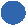 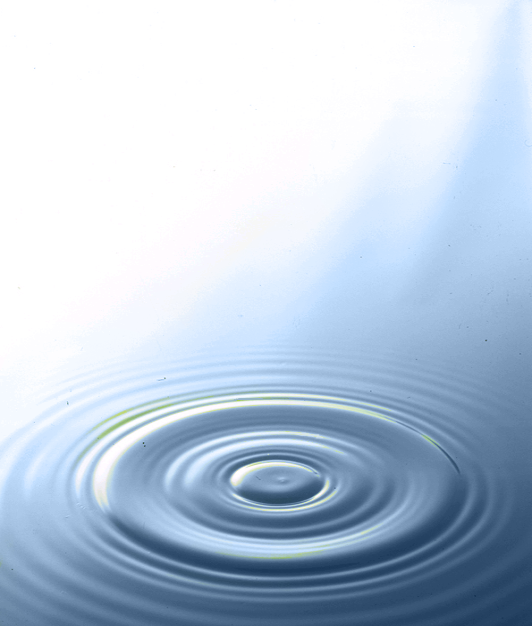 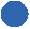 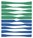 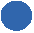 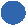 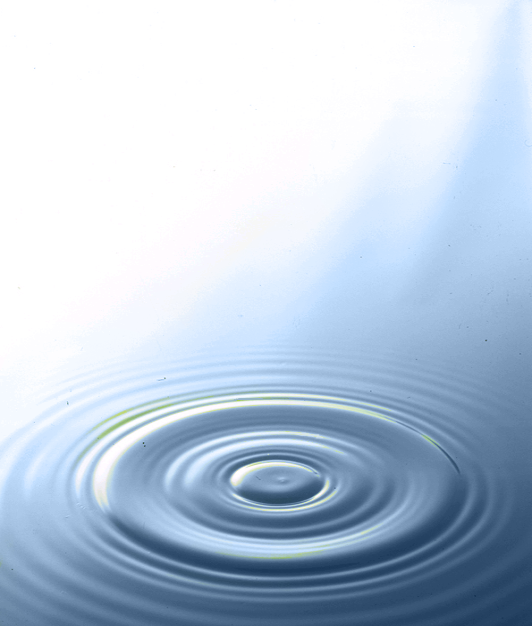 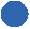 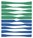 Bilješke uz godišnje financijske izvještaje za 2023. godinu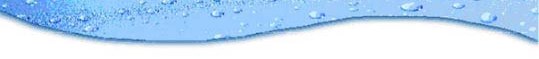 UVODNE NAPOMENEHrvatske vode su pravna osoba za upravljanje vodama koja je počela djelovati 1. srpnja 1996. godine kao pravni slijednik Javnog vodoprivrednog poduzeća Hrvatska vodoprivreda sukladno članku 200. stavka I. Zakona o vodama (N.N. 107/95.)Hrvatske vode su sukladno Zakonu o vodama ustrojene i registrirane kod Trgovačkog suda u Zagrebu kao ustanova čiji je osnivač Republika Hrvatska. Sukladno zakonski determiniranompravnom statusu Hrvatske vode posluju kao neprofitna organizacija.Člankom 186. Zakona o vodama (N.N. 153/09, 63/11, 130/11, 56/13, 14/14, 46/18) regulirana je djelatnost Hrvatskih voda te su određeni poslovi Hrvatskih voda od kojih su najvažniji:- izrada planskih dokumenata za upravljanje vodama,- izrada projektnih zadataka, koncepcijskih rješenja, studija i investicijskih programa, - uređenje voda i zaštita od štetnog djelovanja voda,- investitorski poslovi u gradnji i održavanju građevina za osnovnu melioracijsku odvodnju; nadzor nad građenjem i održavanjem građevina;- upravljanje kakvoćom voda, provedba monitoringa površinskih, uključivo i priobalnih voda i podzemnih voda,- upravljanje projektima gradnje građevina za navodnjavanje u vlasništvu jedinica područne (regionalne) samouprave sukladno nacionalnim programima i projektima; sufinanciranje gradnje, - upravljanje javnim vodnim dobrom,- vođenje vodne dokumentacije i jedinstvenoga informacijskog sustava voda te izdavanje vodopravnih akata,- stručni poslovi u vezi s davanjem koncesija,- stručni nadzor nad provođenjem uvjeta iz vodopravnih akata i koncesijskih uvjeta, - obračun i naplata naknada za koncesije za gospodarsko korištenje voda,- obračun i naplata vodnih naknada, - upravljanje posebnim projektima.Zakonski okvir za izradu temeljnih financijskih izvještajaZaključno sa 31.12. 2015. Hrvatske vode su svoje poslovanje vodile sukladno Uredbi o računovodstvu neprofitnih organizacija (Nar.nov. br.10/08) i Izmjenama i dopunama Uredbe o računovodstvu neprofitnih organizacija (Nar.nov.br.7/09.), te Zakonu o financijskom poslovanju i računovodstvu neprofitnih organizacija (Narodne novine, br. 121/14).Hrvatske vode imaju status i izvanproračunskog korisnika državnog proračuna i upisane su u Registar proračunskih i izvanproračunskih korisnika pod RKP brojem 38085. Izmjenama i dopunama Pravilnika o proračunskom računovodstvu i računskom planu (Narodne novine, br. 124/14, 115/15, 87/16, 3/18, 126/19 i 108/20) utvrđeni su kriteriji prema kojima se odredbe ovog Pravilnika odnose i na izvanproračunske korisnike koji nisu trgovačka društva i kojima Ministarstvo financija dostavi obavijest o obvezi vođenja proračunskog računovodstva. Slijedom navedenog, Ministarstvo financija je obavijestilo Hrvatske vode da su od 01. siječnja 2016. godine obveznici vođenja proračunskog računovodstva.Rokovi za sastavljanje i dostavljanje financijskih izvještajaHrvatske vode dužne su svoje godišnje financijske izvještaje, (Bilanca, Izvještaj o prihodima i rashodima, primicima i izdacima, Izvještaj o rashodima prema funkcijskoj klasifikaciji, Izvještaj o promjenama u vrijednosti i obujmu imovine i obveza, Izvještaj o obvezama i Bilješke) sukladno čl. 23. Pravilnika o financijskom izvještavanju u proračunskom računovodstvu (Narodne novine br. 3/15, 93/15, 135/15, 2/17, 28/17, 112/18, 126/19, 145/20, 32/21 i 37/22), Okružnici Ministarstva financija o sastavljanju, konsolidaciji i predaji financijskih izvještaja proračuna, proračunskih i izvanproračunskih korisnika državnog proračuna, te proračunskih i izvanproračunskih korisnika proračuna jedinica lokalne i područne (regionalne) samouprave za razdoblje od 01. siječnja do 31. prosinca 2023., dostaviti 15. veljače 2024. godine i to:Državnom uredu za revizijuMinistarstvu financija putem aplikacije RKPFI (Financijsko izvještavanje u sustavu proračuna iRegistar proračunskih i izvanproračunskih korisnika).Bilješke uz godišnje financijske izvještaje i to uz Izvještaj o prihodima i rashodima, primicima i izdacima i Bilancu rađene su prema šiframa iz obrazaca, kontima iz računskog plana, pozicijama iz Plana upravljanja vodama i šiframa aktivnosti iz posebnog dijela Financijskog plana Hrvatskih voda.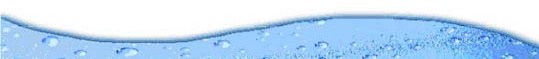 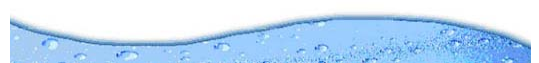 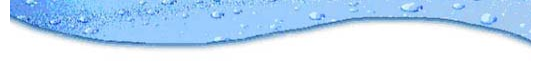 SADRŽAJ BILJEŠKIuz godišnje financijske izvještaje za 2023. godinuIZVJEŠTAJ O PRIHODIMA I RASHODIMA, PRIMICIMA I IZDACIMABilješka broj1.2.3.4.5.6.7.8.9.10.111213.14.15.16.PrihodiPRIHODI POSLOVANJAPOMOĆI IZ INOZEMSTVA I OD SUBJEKATA UNUTAR OPĆEG PRORAČUNAPRIHODI OD IMOVINEPRIHODI PO POSEBIM PROPISIMA - PRIHODI VODNOG GOSPODARSTVAPRIHODI PO POSEBIM PROPISIMA - OSTALI NESPOMENUTI PRIHODIPRIHODI OD PRODAJE PROIZVODA I ROBA TE PRUŽENIH USLUGA I PRIHODI OD DONACIJAPRIHODI OD NEFINANCIJSKE IMOVINEPRIHODI OD PRODAJE PROIZVEDENE DUGOTRAJNE IMOVINERashodiRASHODI POSLOVANJARASHODI ZA ZAPOSLENEMATERIJALNI RASHODIFINANCIJSKI RASHODISUBVENCIJEPOMOĆI DANE U INOZEMSTVO I UNUTAR OPĆEG PRORAČUNAOSTALI RASHODIRASHODI ZA NABAVU NEFINANCIJSKE IMOVINERASHODI ZA NABAVU NEPROIZVEDENE DUGOTRAJNE IMOVINERASHODI ZA NABAVU PROIZVEDENE DUGOTRAJNE IMOVINERASHODI ZA DODATNA ULAGANJA NA NEFINANCIJSKOJ IMOVINIPrimici i izdaciStr.337810101111121213212222253434343640BILANCABilješka broj17.18.19.20.21.22.23.24.25.26.27.28.29.30.31.32.IMOVINANEFINANCIJSKA IMOVINANEPROIZVEDENA DUGOTRAJNA IMOVINAPROIZVEDENA DUGOTRAJNA IMOVINASITNI INVENTARDUGOTRAJNA NEFINANCIJSKA IMOVINA U PRIPREMIPROIZVEDENA KRATKOTRAJNA IMOVINAFINANCIJSKA IMOVINANOVAC U BANCI I BLAGAJNIDEPOZITI, JAMČEVNI POLOZI I POTRAŽIVANJA OD ZAPOSLENIH TE ZA VIŠE PLAĆENE POREZE I OSTALOPOTRAŽIVANJA ZA DANE ZAJMOVEDIONICE I UDJELI U GLAVNICIPOTRAŽIVANJA ZA PRIHODE POSLOVANJAOBVEZE I VLASTITI IZVORIOBVEZEOBVEZE ZA RASHODE POSLOVANJAOBVEZE ZA NABAVU NEFINANCIJSKE IMOVINEOBVEZE ZA KREDITE I ZAJMOVEODGOĐENO PLAĆANJE RASHODA I PRIHODI BUDUĆIH RAZDOBLJAVLASTITI IZVORIIZVANBILANČNI ZAPISIDODATAK UZ BILJEŠKU 32.41 414142434346464647484850515151525355555658IZVJEŠTAJ O PROMJENAMA U VRIJEDNOSTI I OBUJMU IMOVINE I OBVEZA33.IZVJEŠTAJ O PROMJENAMA U VRIJEDNOSTI I OBUJMU IMOVINE I OBVEZA59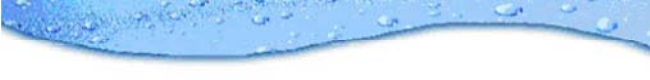 IZVJEŠTAJ O PRIHODIMA I RASHODIMA, PRIMICIMA I IZDACIMA za razdoblje 1. siječanj 2023. do 31. prosinac 2023.Konto Oznaka6	PRIHODI POSLOVANJA2022.739.932.074,312023.854.305.976,25U 2023. godini prihodi poslovanja ostvareni su u iznosu od 854.305.976,25 EUR. U strukturi ukupnih prihoda, prihodi po posebnim propisima - izvorni prihodi - vodne naknade čine udio od 33%, prihodi od kapitalnih i tekućih pomoći iz Državnog proračuna, te tekućih i kapitalnih pomoći temeljem prijenosa EU sredstava - Državni proračun 62%, a svi ostali 5%. U odnosu na 2022. veći su za 114.373.901,94 EUR što je povećanje od 15% i to prvenstveno u dijelu tekućih i kapitalnih pomoći temeljem prijenosa EU sredstava, kapitalnih pomoći proračunu iz drugih proračuna i kapitalnih donacija (vlastito učešće JLS/JIVU), a sve zbog pojačane realizacije na kapitalnim aktivnostima sufinanciranim bespovratnim sredstvima iz EU fondovaBilješka 1.	2022.	2023.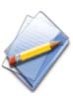 636326321Pomoći iz inozemstva i od subjekata unutar općeg proračunaPomoći od međunarodnih organizacije te institucija i tijela EUTekuće pomoći od međunarodnih organizacijaOvi prihodi se odnose na projekte vezane uz IPA Prekogranične programe suradnje Hrvatska-Mađarska, Hrvatska-Slovenija, Hrvatska-Srbija i Hrvatska-ItalijaEU donacija za projekt prekogranične suradnje Hrvatske i Mađarske - Drava LifeEU donacija za projekt For Mura - Interreg Mađarska - HrvatskaEU donacija za projekt LIFE RESTORE FOR MDDEU donacija za projekt DAWETRESTEU donacija za projekt WISE Drava Life - Program prekogranična suradnja IPA Hrvatska-MađarskaEU donacija za projekt CRISSAFEEU donacija za projekt MOST - Interreg Italija - HrvatskaEU donacija za projekt LIFE FOR MAUERMYSEU donacija za projekt FRISCO 1 i FRISCO 2.1, 2.2., 2.3. -Interreg Slovenija-HrvatskaEU donacija za projekt Watercare - Interreg Italija - Hrvatska429.168.552,71949.257,59949.257,59193.158,1922.598,18--24.344,71-10.260,00-445.957,15100.111,95528.827.474,261.282.469,281.282.469,28143.078,3243.876,87605.689,56320.941,4110.754,3132.779,6029.571,4516.451,64--EU donacija za projekt ASTERIS - Intereg Italija - HrvatskaEU donacija za projekt WETLAN RESTORE- Interreg Srbija -HrvatskaEU donacija GLAAS(HZJZ)EU donacija WACOM43.293,8255.326,463.665,6650.541,47--1.570,9677.755,163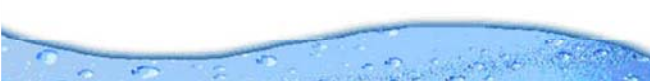 IZVJEŠTAJ O PRIHODIMA I RASHODIMA, PRIMICIMA I IZDACIMA za razdoblje 1. siječanj 2023. do 31. prosinac 2023.Konto Oznaka	2022.	2023.633	Pomoći proračunu iz drugih proračuna - državni proračun6331	Tekuće pomoći proračunu iz drugih proračuna57.205.613,42-106.096.066,262.063.213,59Državni proračunMinistarstvo gospodarstva i održivog razvojaprojekti iz EU fondova (učešće Državnog proračuna) -Fond solidarnosti - potresi na području Zagrebačke i Sisačko-moslavačke županije - tekuće pomoći-	2.063.213,59-	2.063.213,59-	2.063.213,596332	Kapitalne pomoći proračunu iz drugih proračuna	57.205.613,42	104.032.852,67Državni proračunMinistarstvo gospodarstva i održivog razvojaprojekti iz EU fondova (učešće Državnog proračuna u financiranju EU projekata)52.768.736,1752.768.736,1749.425.627,0598.357.137,0898.357.137,0895.059.013,30(povećanje prihoda zbog završetka OPKK 2014.-2020. EU sredstva financirana putem Državnog proračunaprojekti iz EU fondova (učešće Državnog proračuna) -Fond solidarnosti - potresi na području Zagrebačke i Sisačko-moslavačke županije - kapitalne pomoćinavodnjavanjeprojekt Švicarska Darovnica projekt IPA Kninsufinanciranje u otplati EBRD SisakLokalna upravaPrihodi se odnose na učešće JLS-ova za sufinanciranje EU projekataŽupanija Osječko-baranjskaGrad BakarGrad Beli ManastirGrad Duga ResaGrad ImotskiGrad IvanecGrad KriževciGrad LipikGrad NinGrad Nova GradiškaGrad NovskaGrad OtokGrad Pakrac-308.597,95 2.654.456,17 91.429,15288.625,854.436.877,25159.374,91-37.764,09167.216,61183.207,50298.527,42486.214,6376.251,74274.816,8565.532,76118.013,371.110,18109.933,202.287.473,20226.558,89 489.375,69 -294.716,005.675.715,59-392.634,9532.508,64226.062,09297.485,92459.925,12783.399,1732.620,01499.452,91-112.467,16-47.028,804IZVJEŠTAJ O PRIHODIMA I RASHODIMA, PRIMICIMA I IZDACIMA za razdoblje 1. siječanj 2023. do 31. prosinac 2023.Konto Oznaka	2022.	2023.Grad PločeOpćina Privlaka (Vukovarsko srijemska županija)Grad SinjGrad SlunjGrad TriljGrad VaraždinGrad Varaždinske TopliceGrad VukovarOpćina AndrijaševciOpćina BarilovićOpćina BeretinecOpćina BogdanovciOpćina BorovoOpćina CernaOpćina CernikOpćina CesticaOpćina ČepinOpćina DicmoOpćina Donji AndrijevciOpćina Gornja RijekaOpćina Gornji KneginjecOpćina LjubeščicaOpćina MaruševecOpćina OtokOpćina PetrijanecOpćina Privlaka (Dalmacija)Općina ProložacOpćina RešetariOpćina SaliOpćina Satnica ĐakovačkaOpćina SemeljciOpćina SračinecOpćina Sveti IlijaOpćina Trnovec BartolovečkiOpćina TrpinjaOpćina Velika KopanicaOpćina VidovecOpćina VinicaOpćina VojnićOpćina Vrsi158.607,5552.433,88318.909,02-205.746,61158.911,4257.063,08129.502,6261.659,3631.122,0923.765,4611.653,7846.760,803.920,2538.907,3752.081,7727.229,6911.625,12--9.389,54-48.450,28171.304,4124.363,04245.741,1941.369,9755.198,49-1.530,81170.622,7424.271,1216.818,7820.455,765.465,37-13.507,9228.316,37-192.208,33235.470,3223.944,51742.483,9923.007,50216.069,5829.720,656.274,0346.912,5928.157,3742.047,288.324,794.221,6116.939,20-1.193,5118.243,69-8.434,2915.416,681.837,793.381,4232.256,4216.971,63106.977,668.534,12331.216,0567.175,201.693,293.563,251.811,68251.981,518.501,9311.287,837.165,442.269,0727.012,7818.082,705.295,9269.320,63348.932,915IZVJEŠTAJ O PRIHODIMA I RASHODIMA, PRIMICIMA I IZDACIMA za razdoblje 1. siječanj 2023. do 31. prosinac 2023.Konto Oznaka	2022.	2023.634	Pomoći od izvanproračunskih korisnika6342	Kapitalne pomoći od izvanproračunskih korisnika15.588,43	-15.588,43	-Izvanproračunski korisnikFond za zaštitu okoliša - sustav obnovljivih izvora energije Novska15.588,43	-15.588,43	-638	Pomoći temeljem prijenosa EU sredstava6381	Tekuće pomoći temeljem prijenosa EU sredstava370.998.093,2711.538.348,51421.448.938,7220.141.101,22Državni proračunMinistarstvo gospodarstva i održivog razvoja, projekt NATURAVITAMinistarstvo regionalnog razvoja i fondova EU, tehnička pomoćMinistarstvo gospodarstva i održivog razvoja, projekt IMPROVE RIVER LIFENPOO poplave / Drava - BiljeMinistarstvo gospodarstva i održivog razvoja, Fond solidarnosti -potresi na području Zagrebačke i Sisačko-moslavačke županije11.538.348,51546.491,241.380.775,06--9.611.082,2120.141.101,22516.346,011.656.189,90285.305,40365.196,4317.318.063,486382	Kapitalne pomoći temeljem prijenosa EU sredstava	359.459.744,76	401.307.837,50Državni proračunMinistarstvo gospodarstva i održivog razvojaprojekti iz EU fondova (bespovratna sredstva EU za projekte poboljšanja vodnokomunalne infrastrukture) - OP "Konkurentnost i kohezija 2014-2020"projekti iz EU fondova (bespovratna sredstva EU -Mehanizam za oporavak i otpornost - NPOO - za vodno komunalne projekte)projekti iz EU fondova (bespovratna sredstva EU -Mehanizam za oporavak i otpornost - NPOO - za projekte obrane od poplava)projekti iz EU fondova (bespovratna sredstva EU za projekte obrane od poplava) - OP "Konkurentnost i kohezija 2014-2020"projekt Naturavitaprojekti iz EU fondova (bespovratna sredstva EU za projekte obrane od poplava) - Fond solidarnosti - potresi na području Zagrebačke i Sisačko-moslavačke županije359.459.744,76359.459.744,76293.366.456,7441.106.825,715.911.960,0113.889.782,48-5.184.719,82401.307.837,50401.307.837,50258.882.194,92106.473.892,4215.231.620,0518.657.651,56131.270,021.931.208,536IZVJEŠTAJ O PRIHODIMA I RASHODIMA, PRIMICIMA I IZDACIMA za razdoblje 1. siječanj 2023. do 31. prosinac 2023.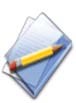 Konto Oznaka64Bilješka 2.Prihodi od imovine2022.1.034.910,902023.958.781,42641	Prihodi od financijske imovine	647.543,99	551.177,22kamate na oročena sredstva i depozite po viđenju, kamate s osnova obročne otplate i zakašnjelog plaćanja vodnih naknadaprihodi od pozitivnih tečajnih razlikaostali prihodi od financijske imovine (prihodi s osnova prodaje dionica) - Velepromet d.d.602.871,6530,3544.641,99509.600,41-41.576,81642	Prihodi od nefinancijske imovine6422	prihodi od zakupa i iznajmljivanja imovinestambeni prostorposlovni prostorzakup i najam vodnog dobra6429	ostali prihodi od nefinancijske imovine387.366,91387.353,642.097,3055.273,73329.982,6113,27407.604,20407.604,202.209,4256.638,00348.756,78-7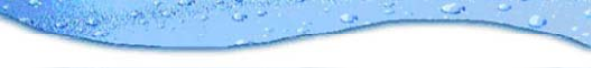 IZVJEŠTAJ O PRIHODIMA I RASHODIMA, PRIMICIMA I IZDACIMA za razdoblje 1. siječanj 2023. do 31. prosinac 2023.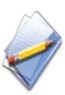 Konto Oznaka652Bilješka 3.Prihodi po posebnim propisima - Prihodi vodnog gospodarstva2020.264.262.264,522021.277.424.793,952022.275.912.981,672023.281.929.384,726522	Naknada za korištenje voda***Plaća se za zahvaćanje i drugo korištenje voda te za korištenje vodnih snaga. Obveznici plaćanja su pravne i fizičke osobe koje zahvaćaju vodu iz tijela površinskih i/ili podzemnih voda radi njihovog korištenja za različite namjene i koje koriste vodnu snagu za proizvodnju električne energije ili za pogon uređaja, te korisnicivodne usluge javne vodoopskrbe. Osnovica za obračun je količina zahvaćene vode u m3, ili količina proizvedene električne energije (kWh)6522	Naknada za zaštitu voda***Plaća se zbog onečišćenja voda. Obveznici su osobe koje ispuštaju otpadne vode i osobe koje proizvode ili uvoze mineralna gnojiva i sredstva za zaštitu bilja. Osnovica za obračun je količina (prostorni metar) ispuštene otp. vode6522	Vodni doprinos*Plaća se na gradnju građevina i zgrada koje se ozakonjuju prema propisima ozakonjenju. Obveznici plaćanja su investitori u smislu propisa o gradnji i propisa o ozakonjenju. Osnovica za obračun je prostorni metar (m3) ili četvorni metar (m2) ili dužni metar (m).6522	Naknada za uređenje vodaPlaća se na sve nekretnine, osim na poljoprivredno zemljište. Obveznici plaćanja su vlasnici ili drugi zakoniti posjednici nekretnine. Osnovica za obračun ječetvorni metar (m2) predmetne nekretnine.95.730.733,2936.305.584,3116.573.272,28115.652.674,63104.463.248,5235.355.142,889.972.376,67127.634.025,88100.267.322,3137.458.452,069.389.967,49128.797.239,81106.284.314,1635.488.935,9710.660.133,77129.496.000,82Naknada za melioracijsku odvodnju**	(2.190,59)	(2.363,93)	(7.647,26)	(4.532,18)* Zakonom o financiranju vodnoga gospodarstva - čl. 12 od 01.01.2010.g. utvrđeno da jedinicama lokalne samouprave pripada 8% vodnoga doprinosa naplaćenoga na njihovom području. S ove osnove je za 2023. godinu naplaćeno i doznačeno JLS-ovima 910.059,01 EUR.16.02.2012. Vlada RH donijela je Uredbu o visini vodnog doprinosa - tarifa smanjena za 50%.12.12.2013. Vlada RH donijela je Uredbu o izmjenama Uredbe o visini vodnoga doprinosa (Narodne novine, broj: 151/2013.) -tarife za poslovne, proizvodne i otvorene građevine smanjene od 15-50%.23.07.2015. Uredbu o izmjenama Uredbe o visini vodnoga doprinosa (Narodne novine, broj: 83/2015.) koja se primjenjuje isključivo na postupke nove gradnje - smanjenje od daljnjih 25% na sve tarife.26.06.2020. Uredbu o izmjenama Uredbe o visini vodnoga doprinosa (Narodne novine, broj: 73/2020.) - smanjenje od daljnjih 50% na sve tarife.**Naknada za melioracijsku odvodnju Hrvatske vode temeljem Zakona o financiranju vodnoga gospodarstva više ne obračunavaju. Uplaćeni iznosi odnose se na rješenja iz ranijih razdoblja (NN 153/09); iznosi dodani u NUV*** Zakonom o financiranju vodnoga gospodarstva - temeljem čl. 36. Vlada RH je 24.06.2010. donijela Uredbu o visini naknade za korištenje voda (NN 82/10) i Uredbu o visini naknade za zaštitu voda (NN 82/10); Uredbama o izmjeni Uredbi o visini naknade za zaštitu i korištenje voda koje je Vlada RH donijela 19.07.2012. godine (NN 83/12) povećana je visina naknade za korištenje voda s 0,80 na 1,35 kn po 1m3, a naknade za zaštitu voda s 0,90 na 1,35 kn po 1m3; Uredbom o izmjeni Uredbe o visini naknade za korištenje voda koju je Vlada RH donijela 23.01.2014. godine (NN 10/14) povećana je od 01.04.2014. naknada za korištenje voda s 1,35 kn po 1m3 na 2,85 kn po 1m3.8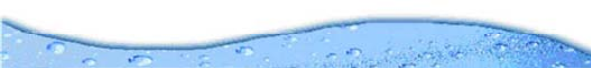 IZVJEŠTAJ O PRIHODIMA I RASHODIMA, PRIMICIMA I IZDACIMA za razdoblje 1. siječanj 2023. do 31. prosinac 2023.Grafički prikaz prihoda vodnog gospodarstvaStruktura izvornih prihoda 2022. godine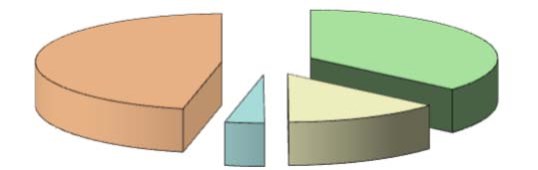 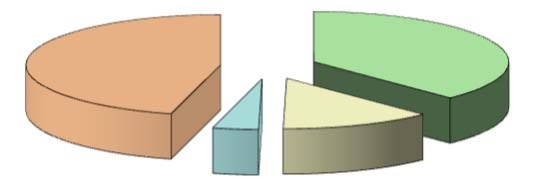 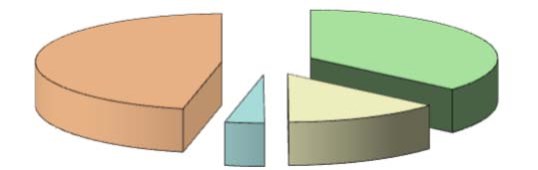 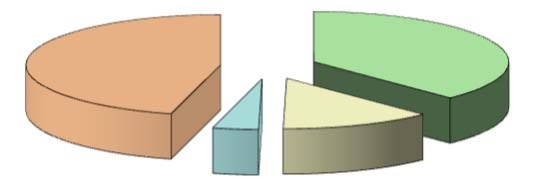 4. Naknada za uređenje voda; 47%3. Vodni doprinos; 3%1. Naknada za korištenje voda; 36%2. Naknada za zaštitu voda; 14%Struktura izvornih prihoda 2023. godine4. Naknada za uređenje voda; 46%3. Vodni doprinos; 4%1. Naknada za korištenje voda; 38%2. Naknada za zaštitu voda; 12%9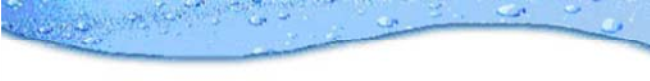 IZVJEŠTAJ O PRIHODIMA I RASHODIMA, PRIMICIMA I IZDACIMA za razdoblje 1. siječanj 2023. do 31. prosinac 2023.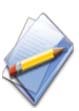 Konto Oznaka65265266526Bilješka 4.Prihodi po posebnim propisima - Ostali nespomenuti prihodiPrihodi od naknada šteta i refundacijaod javnih isporučitelja vodnih usluga s naslova korištenih kredita za obnovu i razvitak vodnokomunalne infrastrukture (Jadran II, Unutarnje vode, HBOR)refundacija troškova ovrha putem odvjetnikarefundacije troškova programa iz ranijih godina i po konačnim obračunima radova, povrati sredstava po odlukama MINGOR za EU projekterefundacije troškova parničnih postupaka od fizičkih osobapovrati od zaposlenika, razni ovršni postupci, sporovi iz sudskih presuda ranijih razdoblja i dr.prihodi s osnova upravljanja sustavom navodnjavanja (HTO)Ostali nespomenuti prihodiod naplate police osiguranja temeljem procjene štetenaplaćeni penali po ugovornim odnosima i dr.prihodi za financiranje programa - povrat sredstava na temelju Ugovora o financiranju građenja vodnih građevina (Komunalac Dvor d.o.o. i Sisački vodovod d.o.o., Hrvatski zavod za javno zdravstvo)2022.7.781.279,297.193.047,614.657.001,5855.462,381.556.026,98672,38915.734,668.149,63588.231,68865,0930.043,54293.154,582023.8.242.962,516.162.750,953.980.506,0033.244,102.148.375,64625,21--2.080.211,5617.924,75359.172,651.591.245,57uplata sredstava od likvidacije tvrtke kćeri Hidrotehničkih objekata d.d.ostali prihodiBilješka 5.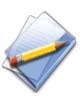 264.168,47-2022.-111.868,592023.Prihodi od prodaje proizvoda i robe tepruženih usluga i prihodi od donacija 66Prihodi od prodaje proizvoda i robe te 661	pruženih usluga6614	Prihodi do prodaje šljunka 6615	Prihodi od pruženih usluga (kantina za vlastite potrebe)26.034.349,7480.812,97325,8580.487,1234.347.373,34102.526,57542,67101.983,9010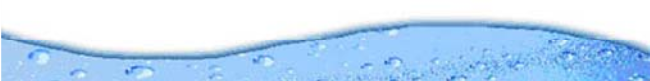 IZVJEŠTAJ O PRIHODIMA I RASHODIMA, PRIMICIMA I IZDACIMA za razdoblje 1. siječanj 2023. do 31. prosinac 2023.Konto Oznaka	2022.	2023.Donacije od pravnih i fizičkih osoba izvan 663	općeg proračuna6631	Tekuće donacijeSporazum o suradnji HEP PROIZVODNJA d.o.o. (program zaštite od štetnog djelovanja voda)6632	Kapitalne donacijeJavni isporučitelji vodnih usluga za EU projekte - sufinanciranje projekata (vlastito učešće)25.953.536,77786.120,13786.120,1325.167.416,6425.004.234,9134.244.846,77660.048,82660.048,8233.584.797,9533.584.797,95sufinanciranje troškova prethodnih godina - Odvodnja Poreč d.o.o.	163.181,73	-7	PRIHODI OD NEFINANCIJSKE IMOVINE	3.452,15	155.198,17Bilješka 6.	2022.	2023.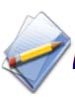 7272172117214Prihodi od prodaje proizvedene dugotrajne imovinePrihodi od prodaje građevinskih objekata Stambeni objektiotkup stanova (stanarsko pravo)Ostali građevinski objektipovrat ulaganja u vrelovodni odvojak HEP Toplinarstvo3.452,153.452,153.452,15-155.198,17155.198,172.076,90153.121,2711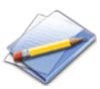 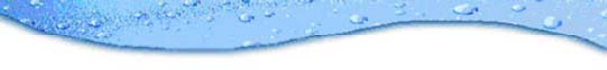 IZVJEŠTAJ O PRIHODIMA I RASHODIMA, PRIMICIMA I IZDACIMA za razdoblje 1. siječanj 2023. do 31. prosinac 2023.Konto Oznaka	2022.	2023.3	A.01.31	A.01.RASHODI POSLOVANJABilješka 7.Rashodi za zaposlene696.606.334,752022.27.343.984,85820.855.587,552023.29.256.543,36A.01.	A100000- Administracija i upravljanjeUkupno isplaćene plaće, porez, prirez i doprinosi iz i na plaće	26.096.516,30	27.800.103,49311	A.01.31113112 31133114312	A.01.313	A.01.3132Plaće (Bruto)Plaće za redovan rad Plaće u naraviPlaće za prekovremeni radPlaće za posebne uvjete radaOstali rashodi za zaposlene nagrade (jubilarne)nagrade (božićnica, regres za godišnji odmor)darovi za djecuprimitak u naravipomoći za duže bolovanje, slučaj smrti, potpore za djecu otpremnine za mirovinuDoprinosi na plaćeDoprinosi za obvezno zdravstveno osiguranjeProsječno isplaćena bruto plaća Prosječno isplaćena netto plaća Prosječan broj zaposlenihProsječan broj zaposlenih na bazi sata radaBroj zaposlenih na dan 31.12.22.431.918,61 22.220.221,76 19.960,61 135.820,1955.916,051.247.468,55 54.748,16 803.806,49 96.224,04148.919,24 111.917,16 31.853,463.664.597,69 3.664.597,691.581,32 1.097,13 1.2281.1821.20223.887.480,52 23.370.805,27 19.769,32 448.200,0548.705,881.456.439,87 100.056,13 762.087,55 92.911,00140.944,66 123.635,00 236.805,533.912.622,97 3.912.622,971.769,02 1.197,10 1.1651.1261.152Kvalifikacijska struktura zaposlenika 31.12.2023. godine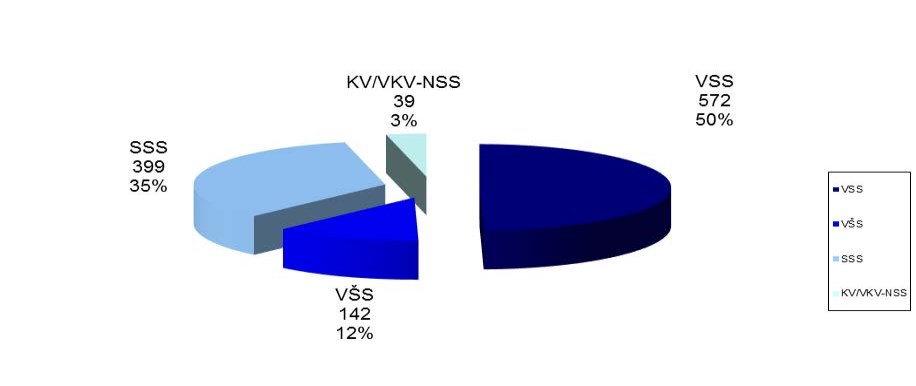 12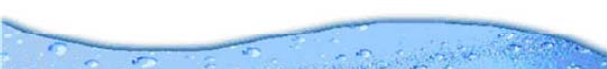 IZVJEŠTAJ O PRIHODIMA I RASHODIMA, PRIMICIMA I IZDACIMA za razdoblje 1. siječanj 2023. do 31. prosinac 2023.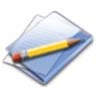 Konto Oznaka32Bilješka 8.Materijalni rashodi2022.159.334.538,992023.181.378.271,30321        A.01. A.01.3211	A.01.3212	A.01.3213	A.01.32232213221	A.01.3221	A.07.32223222	A.01.3222	A.09.32233223	A.01.Naknade troškova zaposlenima A100000 - Administracija i upravljanjeslužbena putovanjaDnevnice za službeni put u zemljiDnevnice za službeni put u inozemstvuNaknade za smještaj na službenom putu u zemljiNaknade za smještaj na službenom putu u inozemstvuNaknade troškova prijevoza na službenom putu u zemljiNaknade za troškove prijevoza na službenom putu u inozemstvuOstali rashodi na službenom putu u zemljiOstali rashodi na službenom putu u inozemstvunaknade za prijevoz na i sa posla, odvojeni životNaknade za prijevoz na posao i sa poslaNaknada za ukrcninuNaknade za odvojeni životstručno usavršavanje zaposlenikaStručno usavršavanje-seminari, savjetovanja, simpozijiRashodi za materijal i energijuuredski materijal i ostali materijalni rashodi A100000 - Administracija i upravljanjeuredski materijal za redovno poslovanjestručna literatura, časopisi, glasila, knjigematerijal za higijenske potrebe i njeguA100008 - Obračun i naplata vodnih naknadauredski materijal za potrebe naplate vodnih naknadamaterijal i sirovineA100000 - Administracija i upravljanjeutrošene namirnice (kantina za vlastite potrebe)A100009 - Vodnogospodarski laboratorijmaterijal za potrebe rada laboratorijaenergijaA100000 - Administracija i upravljanjeelektrična energijabenzin, dizel gorivotoplinska energijalož uljeplin1.191.259,34222.556,95111.465,9217.145,7460.313,4711.927,058.454,5812.298,72693,52257,93879.841,00867.752,707.541,314.546,9988.861,3988.861,393.360.652,35 811.784,69 216.824,99 188.615,6927.612,05597,25594.959,70125.915,1696.137,6529.777,512.288.301,641.118.898,11370.868,46509.502,29118.007,8126.449,6394.069,921.445.367,82308.249,67107.357,3719.070,00100.222,4427.469,1812.551,1940.455,901.123,59-984.080,41972.143,707.641,744.294,97153.037,74153.037,743.343.348,51 811.588,44 216.994,30 187.045,6429.948,66-594.594,14126.020,25126.020,25-2.092.893,32894.709,13296.239,53431.357,4074.785,6830.355,6461.970,8813IZVJEŠTAJ O PRIHODIMA I RASHODIMA, PRIMICIMA I IZDACIMA za razdoblje 1. siječanj 2023. do 31. prosinac 2023.Konto Oznaka	2022.	2023.3223	A.02.3223	A.09.32243224	A.01.3224	A.02.32253225	A.01.3225	A.02.3225	A.09.32273227	A.02.3227	A.09.32332313231	A.01.A100004 - Rashodi za redovno održavanje i obnavljanje vodotoka, vodnih građevina i vodnog dobraelektrična energijabenzin, dizel gorivolož uljeplinostali materijal za proizvodnju energijeA100009 - Vodnogospodarski laboratorijelektrična energijaplinmaterijal i dijelovi za tekuće i investicijsko održavanjeA100000 - Administracija i upravljanjematerijal i dijelovi za tekuće održavanjeA100004 - Rashodi za redovno održavanje i obnavljanje vodotoka, vodnih građevina i vodnog dobramaterijal za obranu od poplava(nabava vreća za pijesak)materijal i dijelovi za tekuće održavanjesitni inventar i auto gumeA100000 - Administracija i upravljanjesitni inventarA100004 -Rashodi za redovno održavanje i obnavljanje vodotoka, vodnih građevina i vodnog dobrasitni inventarA100009 - Vodnogospodarski laboratorijsitni inventarslužbena zaštitna i radna odjećaA100004 - Rashodi za redovno održavanje i obnavljanje vodotoka, vodnih građevina i vodnog dobraslužbena radna i zaštitna odjeća i obućaA100009- Vodnogospodarski laboratorijslužbena radna i zaštitna odjeća i obućaRashodi za uslugePovećanje rashoda za usluge od 15% u odnosu na 2022. godinu u skladu je s planiranim rezultatimausluge telefona, pošte i prijevozaA100000 - Administracija i upravljanjeusluge telefona, telefaxausluge mobilne telefonijeusluge internetapoštanske uslugeusluge prijevoza u cestovnom prometuusluge prijevoza u riječnom prometu1.037.049,94979.747,7348.778,955.210,563.312,70-132.353,5986.181,5646.172,03104.700,2390.079,6390.079,6314.620,608.665,305.955,3018.914,0015.374,483.512,9826,5411.036,6311.007,5629,07153.302.469,872.422.386,83507.856,73111.300,72125.363,37185.408,8684.225,30178,161.380,321.198.184,191.084.554,9751.378,044.628,0056.573,601.049,58---195.575,2369.413,2769.413,27126.161,9692.005,7934.156,1721.571,6218.230,623.341,00-95.699,6595.699,65-175.942.548,532.859.071,48533.255,24145.931,04116.184,78172.004,3095.752,23437,502.945,3914IZVJEŠTAJ O PRIHODIMA I RASHODIMA, PRIMICIMA I IZDACIMA za razdoblje 1. siječanj 2023. do 31. prosinac 2023.Konto Oznaka	2022.	2023.3231	A.02.3231	A.07.3231	A.09.32323232	A.01.3232	A.02.A100004 - Rashodi za redovno održavanje i obnavljanje vodotoka, vodnih građevina i vodnog dobrausluge telefona, telefaxausluge internetaA100008 - Obračun i naplata vodnih naknadapoštanske uslugeA100009 - Vodnogospodarski laboratorijusluge telefona, telefaxausluge internetausluge tekućeg i investicijskog održavanja A100000 - Administracija i upravljanjeusluge tekućeg i investicijskog održavanja poslovnog prostorausluge tekućeg i investicijskog održavanja informatičke opremeusluge tekućeg održavanja uredske opremeusluge tekućeg i investicijskog održavanja prijevoznih sredstavaA100004 - Rashodi za redovno održavanje i obnavljanje vodotoka, vodnih građevina i vodnog dobra11.602,465.058,816.543,651.900.295,741.900.295,742.631,901.140,061.491,84120.133.196,24 450.085,01333.943,68818,5352.906,4262.416,38109.382.157,7128.869,6523.527,405.342,252.296.946,592.296.946,59---145.852.023,17 341.986,71228.773,85165,5946.078,5466.968,73134.407.039,02A.02.Radovi preventivne obrane od poplava - redovno održavanje voda I. i II. reda na vodnim područjima (34 branjena područja)01. Područje malog sliva Biđ-Bosut02. Područje malog sliva Brodska posavina03. Područje malog sliva Orljava-Londža04. Područje malog slivaŠumetlica-Crnac05. Područje malog sliva Subocka-Strug06. Područje malog sliva Ilova-Pakra07. Područje malog sliva Česma-Glogovnica08. Područje malog sliva Zelina-Lonja i područje općine Rugvica09. Područje malog sliva Lonja-Trebež10. Područje malog sliva Banovina11. Područje malog sliva Kupa12. Područje malog sliva Krapina-Sutla i sj.dio područja13. Južni dio područja malog sliva Zagrebačko prisavlje14. Središnji dio područja malog sliva Zagrebačko prisavlje15. Područje malog sliva Vuka16. Područje malog sliva Baranja17. Područje malog sliva Karašica-Vučica18. Područje malog sliva Županijski kanal19. Područje malog sliva Bistra20. Područje malog sliva Plitvica-Bednja21. Područje malog sliva Trnava22. Područje malog sliva Mirna-Dragonja23. Područje malih slivova Kvarnersko primorje24. Područje malog sliva Gorski Kotar25. Područje malog sliva Lika26. Područje malog sliva Zrmanja-zadarsko primorje27. Područje malog sliva Krka-šibensko primorje74.426.875,401.396.088,862.304.262,751.285.153,641.309.542,321.373.190,921.315.762,682.002.123,221.850.906,981.576.278,682.153.825,962.833.079,343.082.954,403.588.822,634.986.479,392.276.941,521.408.601,162.298.367,481.359.672,771.372.334,501.901.386,881.397.684,394.844.382,165.003.573,271.751.595,471.725.395,881.897.935,411.446.678,6190.081.320,473.251.488,152.919.896,871.163.583,261.534.734,231.639.541,511.492.874,202.402.282,192.256.130,951.565.238,903.118.985,003.583.364,063.848.961,554.512.562,716.236.105,842.956.024,741.791.757,492.916.959,091.791.717,081.659.031,692.842.357,641.658.991,265.441.633,695.574.353,121.924.419,462.191.800,092.189.914,981.659.035,0015IZVJEŠTAJ O PRIHODIMA I RASHODIMA, PRIMICIMA I IZDACIMA za razdoblje 1. siječanj 2023. do 31. prosinac 2023.Konto Oznaka28. Područje malog sliva Cetina29. Područje malog sliva Srednjodalmatinsko primorje i otoci30. Područje malog sliva Matica31. Područje malog sliva Vrljika32. Područje malih slivova Neretva-Korčula i Dubrovačko primorje33. Međudržavne rijeke Mura i Drava na područjima malih slivova Plitvica-Bednja34. Međudržavne rijeke Drava i Dunav na područjima malih slivova Baranja, VukaProjekti sanacije, održavanja i obnavljanja vodnih sustava i građevina s terenskim i prethodnim radovimaA.02. Poslovi nadzora i drugi troškovi kontrole izvođenja radovaOdržavanja crpnih stanica, ustava, prevodnica, sustava veza, motrenja, automatikeA.02. Hitne intervencije u području zaštite od štetnog djelovanja vodaPovećanje troškova u odnosu na 2022. godinu proizašli su radi nužnosti saniranja šteta nastalih uslijed potresa i poplavnih događaja u 2023. godiniOstali troškovi (troškovi klizne skale, Hrvatske šume, komisijski obračuni i sličnoSmanjenje troškova u odnosu na 2022. godinu - u 2022. godini proveden je i evidentiran obračun u razlici cijene radova sukladno okvirnim sporazumimaA.02. Drava-Life, prekogranična suradnja s MađarskomPostizanje okolišnih ciljeva prema Okvirnoj direktivi o vodama i ciljeva zaštite prirode prema Direktivi o očuvanju prirodnih staništa i divlje faune i flore - uređenje Trakošćanskog jezeraOstale usluge tekućeg i investicijskog održavanja voda na vodnim područjimaA.02. Aktivna obrana od poplava na vodnim područjimaPovećanje u odnosu na 2022. godinu uslijed poplavnih događaja u2023.2022.1.977.538,382.665.013,061.167.960,711.300.683,502.982.495,152.064.933,472.525.229,86473.883,4739.569,651.206.049,208.076.609,7819.617.678,48107.080,741.976.581,27122.407,373.335.422,352023.2.388.608,883.052.625,001.459.917,10822.881,003.300.910,132.484.483,862.448.149,75337.379,6954.074,961.064.015,6424.519.729,818.090.683,62103.086,06172.844,16130.084,099.853.820,523232	A.03.3232	A.09.3233	A.01.3233	A.01.A100005- Rashodi za obnavljanje i održavanje detaljnih melioracijskih građevina za odvodnju i navodnjavanjeusluge tekućeg i investicijskog održavanja i uređenja kanalskih mreža na području 17 županijaA100009 - Vodnogospodarski laboratorijusluge tekućeg i investicijskog održavanja poslovnog prostorausluge tekućeg održavanja uredske opremeusluge promidžbe i informiranja A100000 - Administracija i upravljanjeusluge promidžbe i informiranja10.191.970,1510.191.970,15108.983,3722.227,4386.755,949.370,239.370,239.370,2311.102.997,4411.102.997,44---15.027,8615.027,8615.027,8616IZVJEŠTAJ O PRIHODIMA I RASHODIMA, PRIMICIMA I IZDACIMA za razdoblje 1. siječanj 2023. do 31. prosinac 2023.Konto Oznaka	2022.	2023.32343234	A.01.3234	A.02.3234	A.09.32353235	A.01.3235	A.02.3236        A.01. 3236        A.01.32373237	A.01.komunalne uslugeA100000 - Administracija i upravljanjeopskrba vodomiznošenje i odvoz smećaderatizacija i dezinfekcijadimnjačarske i ekološke uslugeusluga parkiranja službenih vozilaA100004 - Rashodi za redovno održavanje i obnavljanje vodotoka, vodnih građevina i vodnog dobraopskrba vodom iznošenje i odvoz smećadimnjačarske i ekološke usluge deratizacija i dezinfekcijaA100009 - Vodnogospodarski laboratorijopskrba vodomiznošenje i odvoz smećadimnjačarske i ekološke uslugezakupnine i najamnineA100000 - Administracija i upravljanjenajamnine za poslovni prostornajamnine za opremulicence za kompjutorske programenajam prijevoznih sredstava (leasing)najamnine za stambeni prostorostali najmovi i zakupiA100004 - Rashodi za redovno održavanje i obnavljanje vodotoka, vodnih građevina i vodnog dobranajamnina-zakup odašiljačanajamnine za upotrebu pomorskog dobra, ostale najamninezdravstvene i veterinarske uslugeA100000 - Administracija i upravljanjeobvezni i preventivni zdravstveni pregledi zaposlenikalaboratorijske uslugeintelektualne i osobne uslugeA100000 - Administracija i upravljanjeautorski honorari (časopisi Hrvatskih voda)ugovori o djeluusluge odvjetnika i pravnog savjetovanja(zastupanje u sporovima i parničnim postupcima i sl.)usluga prijevodausluge arhiviranjarevizorske uslugeostale intelektualne usluge (usluge poslovne analize i pripreme IT projekata te nadzor i kontrola kvalitete isporuka, izrade elaborata, usluge tehničke pomoći pri obavljanju računovodstvenih poslova i izradi izvještaja po pravilima proračunskog računovodstva, usluge upravljanja arhivskom građom i usluge podrške u oporavku odsigurnosnog incidenta)214.796,75 76.745,9022.400,9728.150,442.969,67270,2722.954,55129.243,215.129,83 24.396,39 60.426,14 39.290,858.807,643.734,645.073,00-1.559.933,44 1.511.066,73298.950,7174.612,70251.565,64834.449,5718.156,4833.331,6348.866,7146.915,681.951,0373.473,10 73.473,1058.500,0014.973,10852.126,30 572.774,7636.636,5215.228,32353.594,55358,3571.295,3713.935,8981.725,76239.484,09 91.623,9732.934,7831.235,694.448,401.704,3321.300,77147.860,1211.125,48 2.016,43 106.365,04 28.353,17----1.557.634,22 1.508.860,89315.124,05116.028,69165.501,65855.548,2018.156,6038.501,7048.773,3340.884,387.888,95100.711,78 100.711,78100.373,88337,90998.744,47 859.273,9827.979,6922.010,29437.126,772.900,00275.353,3521.401,5572.502,3317IZVJEŠTAJ O PRIHODIMA I RASHODIMA, PRIMICIMA I IZDACIMA za razdoblje 1. siječanj 2023. do 31. prosinac 2023.Konto Oznaka	2022.	2023.3237	A.02.3237	A.04.3237	A.07.3237	A.08.3238	A.01.3238	A.01.A100004 - Rashodi za redovno održavanje i obnavljanje vodotoka, vodnih građevina i vodnog dobrausluge vještačenjausluge odvjetnika i pravnog savjetovanja, konzultantske uslugeA100006 - Rashodi za tehničke poslove od općeg interesa za upravljanje vodamausluge odvjetnika i pravnog savjetovanja, konzultantske usluge za EU projekte sufinancirane iz Tehničke pomoćiostale intelektualne uslugeA100008 - Obračun i naplata vodnih naknadaIzdaci su vezani isključivo uz realizaciju izvornih prihodausluge odvjetnika i pravnog savjetovanjausluge vještačenjaostale intelektualne uslugeA100010 - Izdaci za sređivanje vlasništva na vodnom dobruusluge odvjetnika i pravnog savjetovanjausluge vještačenjaostale intelektualne usluge(javni bilježnici, državna geodetska uprava i dr.)računalne uslugeA100000 - Administracija i upravljanjeračunalne usluge6.593,716.593,71-19.952,2919.952,29-21.399,5320.452,46912,4734,60231.406,01192.765,4929.353,369.287,161.407.630,26 1.407.630,261.407.630,262.900,91485,032.415,884.127,40-4.127,403.564,373.510,13-54,24128.877,81119.337,314.000,885.539,621.275.805,18 1.275.805,181.275.805,18(održavanje postojećih aplikacijskih i infrastrukturnih servisa i sklopovske opreme informacijskog sustava Hrvatskih voda, održavanje središnjeg sustava za izvještavanje prema direktivama EU, usluge održavanja postojećeg IS za upravljanje infrastrukturnim projektima Hrvatskih voda – Primavera, održavanje aplikacija za evidenciju plaćanja, usluge održavanja poslovnog informacijskog sustava Point 2000, usluge održavanja postojećih informacijskih sustava: IS za praćenje realizacije plana, web portal, sharepoint, mobilne aplikacije za vodostaje, IS hidroloških podataka u realnom vremenu, prikupljanje i sparivanje podataka za ažuriranje Sustava za upravljanje imovinom Hrvatskih voda, održavanje postojećeg informacijskog sustava za evidenciju i praćenje vlasničkih odnosa na javnom vodnom dobru, održavanja sustava za e-izravnu naplatu i digitalizaciju poslovnih procesa, održavanje informatičke opreme kroz rezervne dijelove voda, usluge održavanja postojećeg sustava za upravljanje dokumentima, usluge nadogradnje, održavanje i licence IS za upravljanje EU) projektima, održavanje aplikacija za evidenciju plaćanja, usluge održavanja postojećih informacijskih i programskih sustava Hrvatskih voda)32393239	A.01.ostale uslugeA100000 - Administracija i upravljanjegrafičke i tiskarske usluge pri izdavanju časopisaobjava oglasausluge kopiranja, uvezivanja i sličnofilm i izrada fotografijauređenje prostora, okoliša-zelenih površinausluge pri registraciji prijevoznih sredstavausluge čišćenja poslovnog prostorausluge čuvanja imovine i osobaostale usluge za potrebe realizacije plana26.629.556,72 458.412,9632.087,402.777,22157,6118.501,5610.524,1112.795,51182.539,11159.794,4039.236,0423.044.046,28 489.035,2735.699,972.239,654,2923.133,6011.618,5411.948,02200.550,51168.308,4535.532,2418IZVJEŠTAJ O PRIHODIMA I RASHODIMA, PRIMICIMA I IZDACIMA za razdoblje 1. siječanj 2023. do 31. prosinac 2023.Konto Oznaka	2022.	2023.3239	A.02.3239	A.03.3239	A.04.3239	A.06.3239	A.07.3239	A.09.3239	A.08.32932913291	A.01.A100004 - Rashodi za redovno održavanje i obnavljanje vodotoka, vodnih građevina i vodnog dobraobjava oglasausluge pri registraciji plovilatehnička promatranja vodnih građevinausluge čuvanja imovine i osobaA100005- Rashodi za obnavljanje i održavanje detaljnih melioracijskih građevina za odvodnju i navodnjavanjeostale uslugeobjava oglasaA100006 - Rashodi za tehničke poslove od općeg interesa za upravljanje vodamaSmanjenje rashoda radi osnivanja Instituta Josip Juraj Strossmayer koji je preuzeo dio ovih poslova.ostale uslugepraćenje stanja voda istražni radoviplan upravljanja vodnim područjima i ostali planski dokumentiidejna rješenja, studije izvodljivosti, studije utjecaja na okoliš, ocjene prihvatljivosti zahvata za prirodu i ostala pripremna dokumentacijaprojekti s međunarodnim sufinanciranjemostali posloviA100007 - Hitne intervencije u području vodnog gospodarstvaobjava oglasaostale usluge (sanacije izvanrednih onečišćenja)A100008 - Obračun i naplata vodnih naknadaIzdaci su vezani isključivo uz realizaciju izvornih prihoda.ostale usluge(usluge prikupljanja i naplate vodnih naknada - zakonska obveza sukladno Zakonu o financiranju vodnog gospodarstva - za usluge obračuna i naplate naknade za zaštitu i korištenje voda pripada naknada u visini od 5% od naplaćenog iznosa, odnosno 10% za naplatu naknade za uređenje voda)Javni isporučitelji vodnih usluga - naknada za zaštitu vodaJavni isporučitelji vodnih usluga - naknada za korištenje vodaJedinice lolalne samouprave - naknada za uređenje vodaA100009 - Vodnogospodarski laboratorijobjava oglasausluge čišćenja poslovnog prostorauređenje prostora, okoliša-zelenih površinaA100010 - Izdaci za sređivanje vlasništva na vodnom dobruobjava oglasaostale usluge na sređivanju vlasništva na vodnom dobru (izrade parcelacijskih i drugih elaborata)Ostali nespomenuti rashodi poslovanjaNaknade za rad predstavničkih i izvršnih tijela, povjerenstava i sličnoA100000 - Administracija i upravljanjenaknade troškova članovima Upravnog vijeća394.594,6210.451,92-320.055,5064.087,20---6.502.650,996.502.650,994.082.825,58 112.424,51360.302,61619.307,851.269.338,3958.452,05291.913,92746,57291.167,3518.846.637,3918.846.637,391.909.473,086.130.772,0510.806.392,273.784,861.659,04357,951.767,87131.561,98170,88131.391,101.480.157,4313.367,4613.367,4613.367,46281.849,625.154,304.955,00260.122,1211.618,206.967,806.967,806.967,803.243.670,543.243.670,541.899.495,21 3.250,0065.042,95319.684,09784.457,24171.741,05180.021,31-180.021,3118.646.282,5318.646.282,531.882.569,025.817.586,8310.946.126,68----196.219,212.885,51193.333,70647.006,4423.561,3323.561,3323.561,3319IZVJEŠTAJ O PRIHODIMA I RASHODIMA, PRIMICIMA I IZDACIMA za razdoblje 1. siječanj 2023. do 31. prosinac 2023.Konto Oznaka	2022.	2023.3292	premije osiguranja	118.252,36	116.069,673292	A.01.3292	A.02.3293	A.01.3293	A.01.3294        A.01. 3294        A.01.32953295	A.01.3295	A.02.3295	A.07.3295	A.09.32963296	A.10.32993299	A.01.A100000 - Administracija i upravljanje premije osiguranja zaposlenikapremije osiguranja automobilapremije osiguranja ostale imovineA100004 - Rashodi za redovno održavanje i obnavljanje vodotoka, vodnih građevina i vodnog dobrapremije osiguranja ostale imovine (plovni park)reprezentacijaA100000 - Administracija i upravljanjereprezentacija(rad međudržavnih komisija, obilježavanje svjetskog dana voda, dana voda, konferencije, skupovi, prezentacije, razna događanja i dr.)članarine i normeA100000 - Administracija i upravljanječlanarine i norme (članarine u Hrvatskoj komori inženjera građevine i strojarstva)pristojbe i naknadeA100000 - Administracija i upravljanjekomunalna naknadanaknada za RTV pretplatuvodne naknadedoprinos za zajedničke pričuvedoprinos za zdravstveno osiguranje taksenaknade za studentsku i đačku praksunovčana naknada poslodavca zbog nezapošljavanja osoba s invaliditetomnaknada za cestarinuA100004 - Rashodi za redovno održavanje i obnavljanje vodotoka, vodnih građevina i vodnog dobrakomunalna naknadanaknada za uporabu radijske frekvencije-program naknada za RTV pretplatutakseA100008 - Obračun i naplata vodnih naknada takseA100009 - Vodnogospodarski laboratorij komunalna naknadanaknada za RTV pretplatu vodne naknadetroškovi sudskih postupakaA100011 - Ostali izvanredni izdacinaknadno utvrđeni troškovi iz ranijih godina (sudske ovrhe, presude i slični nepredviđeni izdaci)ostali nespomenuti rashodi poslovanjaA100000 - Administracija i upravljanjerashodi protokola (vijenci, cvijeće, svijeće i slično)protupožarna zaštitaostali nespomenuti rashodi(razne naknade - državna geodetska uprava, fina, ina kartica,ostalo)110.063,36 21.454,0535.063,4753.545,848.189,008.189,0035.973,4935.973,4935.973,4914.907,81 14.907,8114.907,81281.483,12 234.198,3780.498,2713.804,547.885,2334.507,6337,24 2.446,08 867,5932.213,4861.938,3145.963,859.897,5529.424,65 138,23 6.503,42305,99 305,991.014,91 757,69 212,36 44,86830.848,54830.848,54830.848,54185.324,65 117.928,893.603,8346.632,3167.692,75108.469,93 48.828,7230.606,2729.034,947.599,747.599,7437.905,7737.905,7737.905,7716.178,13 16.178,1316.178,13242.571,19 213.215,8978.219,6213.921,667.209,2935.423,91-2.845,42 198,1623.927,8551.469,9829.355,3011.120,6418.007,68 127,44 99,54------82.077,9282.077,9282.077,92128.642,43 66.331,762.407,3036.293,7527.630,7120IZVJEŠTAJ O PRIHODIMA I RASHODIMA, PRIMICIMA I IZDACIMA za razdoblje 1. siječanj 2023. do 31. prosinac 2023.Konto Oznaka	2022.	2023.3299	A.02.3299	A.07.3299	A.09.3299	A.10.A100004 - Rashodi za redovno održavanje i obnavljanje vodotoka, vodnih građevina i vodnog dobraostali nespomenuti rashodi(sudske takse)A100008 - Obračun i naplata vodnih naknadaostali nespomenuti rashodi(naknade FINA-i, sudski troškovi)A100009- Vodnogospodarski laboratorijostali nespomenuti rashodi(naknada za akreditaciju, nabava uzoraka za laboratorijska ispitivanja i dr.)A100011 - Ostali izvanredni izdaciostali nespomenuti rashodi1.841,111.841,114.155,554.155,553.503,883.503,8857.895,2257.895,2212.451,2312.451,2340.633,2340.633,23--9.226,219.226,21Bilješka 9.	2022.	2023.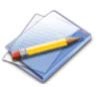 34	A.01.342A.01.342234233423342834283428343A.01.343134323433A.07.3433Financijski rashodiKamate s osnova dugoročnih kreditaA100000 - Administracija i upravljanjeHRVATSKA BANKA ZA OBNOVU I RAZVITAKERSTE & STEIERMARKISCHE BANKPRIVREDNA BANKA ZAGREBIBRD 7640-HR - SVJETSKA BANKA - JADRAN IICEB - RAZVOJNA BANKA VIJEĆA EUROPEEIB - EUROPSKA INVESTICIJSKA BANKAOstali financijski rashodiA100000 - Administracija i upravljanjebankarske naknade, naknade za platni prometnegativne tečajne razlikezatezne kamateA100008 - Obračun i naplata vodnih naknadazatezne kamate3.325.779,533.227.346,653.227.346,65680.638,081.822.049,19-34.387,80363.705,52326.566,0698.432,88 98.412,5176.176,2117.713,184.523,1220,3720,375.214.043,335.102.421,895.102.421,89585.077,783.023.959,67787.801,41150.526,87295.389,93259.666,23111.621,44 111.611,92111.190,59-421,339,529,5221IZVJEŠTAJ O PRIHODIMA I RASHODIMA, PRIMICIMA I IZDACIMA za razdoblje 1. siječanj 2023. do 31. prosinac 2023.Konto Oznaka35351Bilješka 10.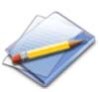 SubvencijeSubvencije trgovačkim društvima u javnom sektoru2022.150.553,59150.553,592023.210.418,74210.418,743512 A.04.07 Vodovod Korenica d.o.o. Korenica (najam mobilnog uređaja Plitvička jezera)	150.553,59	210.418,74Bilješka 11.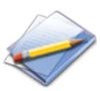 363613612	B.02.Pomoći dane u inozemstvo i unutar općeg proračunaPomoći inozemnim vladamaKapitalne pomoći inozemnim vladama -ulaganja u objekte zaštite od štetnog djelovanja vodaJP Parkovi, Ljubuški, BiHGrad Čapljina, BiH9.437.823,63341.175,68341.175,68-341.175,6812.823.561,56629.172,96629.172,96150.000,00479.172,96363	Pomoći unutar općeg proračunaPovećanje u odnosu na 2022. godinu odnosi se na aktivnosti u skladu s planiranim rezultatima3631	Tekuće pomoći unutar općeg proračuna8.800.933,482.895.278,5811.735.172,048.513.611,483631 A.04.06 Tekuće pomoći unutar općeg proračunaTekuće pomoći projekt Lidar-	100.000,00-	100.000,003631	A.07. Tekuće pomoći unutar općeg proračunasufinanciranje jedinica lokalne uprave - revidiranje podataka očevidnikaGrad BujeGrad BuzetGrad Trogir Grad Zlatar Općina Bol Općina Brtonigla Općina Karojba Općina Konavle Općina TinjanOpćina Vela Luka Općina ViškovoOpćina Župa Dubrovačka3631	A.11. A100012 Institut za vodeTekuće pomoći Institutu za vode Josip Juraj Strossmayer121.371,883.283,65--24.538,37-983,483.064,3010.331,7413.782,255.712,1150.766,478.909,512.773.906,702.773.906,7065.811,483.179,663.630,627.309,5825.864,77793,65---7.962,6512.651,154.419,40-8.347.800,008.347.800,0022IZVJEŠTAJ O PRIHODIMA I RASHODIMA, PRIMICIMA I IZDACIMA za razdoblje 1. siječanj 2023. do 31. prosinac 2023.Konto Oznaka	2022.	2023.3632	Kapitalne pomoći unutar općeg proračuna3632	A.11. A100012 Institut za vodeKapitalne pomoći Institutu za vode Josip Juraj Strossmayer5.905.654,90477.802,11477.802,113.221.560,56312.600,00312.600,003632	B.05.3632	B.02.3632	B.11.K100007 Projekti navodnjavanjaprojektna dokumentacija za sustave navodnjavanjaBrodsko-posavska županijaBjelovarsko-bilogorska županijaDubrovačko-neretvanska županijaIstarska županijaMeđimurska županijaLičko-senjska županijaPrimorsko-goranska županijaSisačko-moslavačka županijaSplitsko-dalmatinska županijaŠibensko-kninska županijaVirovitičko-podravska županijaZadarska županijaZagrebačka županijaK100003 - Kapitalni rashodi i transferi u području zaštite od štetnog djelovanja voda i navodnjavanjavodno područje rijeke Dunavjadransko vodno područjeSisačko-moslavačka županijaOsječko-baranjska županijaGrad Ivanić GradGrad ĐurđevacGrad KarlovacGrad KaštelaGrad KninGrad PrelogGrad SlunjGrad VrgoracGrad ZadarOpćina Veliki BukovecOpćina BednjaOpćina BlatoOpćina ErnestinovoK100010 - Sanacija klizištasanacija klizišta na županijskim cestama sa ŽUC-ovimaŽupanija VaraždinskaŽupanija Krapinsko-zagorska1.181.569,691.181.569,6988.260,6617.957,4076.979,23690.158,6053.191,98--33.353,2427.667,734.259,4949.618,42131.194,018.928,932.991.092,73728.396,352.262.696,38-21.174,24417.555,4553.281,34-51.944,65-53.460,61-34.097,672.176.654,06123.941,45-58.983,26-1.255.190,37259.513,36259.513,36-497.452,27497.452,2731.870,7320.400,0055.390,6964.746,8730.114,8118.825,007.009,4214.849,604.368,742.204,39127.538,8049.795,0870.338,141.719.431,80718.945,681.000.486,1277.412,69---477.373,73-30.297,30-29.906,2794.976,77800.000,00-45.456,4875.212,0588.796,51692.076,49131.977,4484.822,1447.155,3023IZVJEŠTAJ O PRIHODIMA I RASHODIMA, PRIMICIMA I IZDACIMA za razdoblje 1. siječanj 2023. do 31. prosinac 2023.Konto Oznaka	2022.	2023.sanacija klizišta na nerazvrstanim cestama s JLS-ovimaGrad Donja StubicaGrad GarešnicaGrad IlokGrad IvanecGrad KarlovacGrad LepoglavaGrad LudbregGrad Novi MarofGrad NovskaGrad SlunjGrad ViroviticaOpćina BednjaOpćina BeretinecOpćina BudinščinaOpćina CesticaOpćina DesinićOpćina ĐurmanecOpćina Gornja StubicaOpćina Hum na SutliOpćina KapelaOpćina Kneževi vinogradiOpćina MaruševecOpćina PisarovinaOpćina RadobojOpćina Satnica ĐakovačkaOpćina SelnicaOpćina Sveti Križ ZačretjeOpćina ŠtrigovaOpćina Veliko TrgovišćeOpćina Zagorska Sela995.677,01---38.239,8970.741,269.565,685.607,5412.073,52-9.030,9653.933,3939.816,8447.843,07-133.936,05----133.120,9823.641,2530.260,8036.343,49-195.591,7713.268,3033.180,7068.337,45-41.144,07560.099,055.000,0011.400,005.963,4125.000,00----40.000,01-23.591,37--39.854,95-110.771,3121.375,0019.801,5017.000,00149.404,00---12.937,50--8.000,00-70.000,00-24IZVJEŠTAJ O PRIHODIMA I RASHODIMA, PRIMICIMA I IZDACIMA za razdoblje 1. siječanj 2023. do 31. prosinac 2023.Konto Oznaka	2022.	2023.368	Pomoći temeljem prijenosa EU sredstava	295.714,47	459.216,563682	B.07. Kapitalne pomoći proračunskim korisnicima državnog3682	B.07.	Projekti iz EU fondovapovrati EU sredstava po odlukama Ministarstva gospodarstva iodrživog razvoja za vodnokumounalne projekte295.714,47295.714,47459.216,56459.216,56Konto Oznaka	2022.	2023.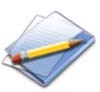 Bilješka 12. 38	Ostali rashodi381	Tekuće donacije497.013.654,1610.453,25591.972.749,2616.394,633811	A.01.      donacije za zdravstvene potrebe zaposlenih	10.453,25	16.394,63383	Kazne, penali i naknade štete	36.919,59	33.302,943831A.02. i      naknada štete na materijalnoj imovini (nekretnine i pokretnine), A10.      troškovi uloženih žalbi na postupke javne nabave36.919,59	33.302,94386Kapitalne pomoći kreditnim i ostalim financijskim institucijama te trgovačkim društvima u javnom sektoru496.966.281,32	591.923.051,69Predstavljaju investicijske aktivnosti na vodnokomunalnoj infrastrukturi, a vezane za sanaciju gubitaka, obnovu i izgradnju vodoopskrbnih objekata, objekata zaštite voda i mora od onečišćenja i zagađivanja, te idejnih i glavnih projekata putem sufinanciranja javnih isporučitelja vodnih usluga koji su nositelji investicijskih poslova. Veće su za 94.956.770,37 EUR u odnosu na 2022. godinu sukladno planiranim prihodima i primicima za ove namjene, a najveće povećanje je s osnova realizacije EU projekata38613864Kapitalne pomoći kreditnim i ostalim financijskim institucijama te trgovačkim društvima u javnom sektoruKapitalne pomoći iz EU sredstava175.691.529,68321.274.751,64229.103.874,43362.819.177,2625IZVJEŠTAJ O PRIHODIMA I RASHODIMA, PRIMICIMA I IZDACIMA za razdoblje 1. siječanj 2023. do 31. prosinac 2023.Konto Oznaka	2022.	2023.B.02.B.03.K1000003 - Kapitalni rashodi i transferi u području zaštite od štetnog djelovanja voda i navodnjavanjaLučka uprava SisakK100004 - Ulaganja u obnovu i razvitak vodoopskrbe vodoistražni radoviinvesticijeizrada projektne dokumentacijeprojekti sufinancirani u okviru Nacionalnog plana oporavka i otpornostivišegodišnje obvezeprogram sanacije gubitakaugradnja mjernih uređaja na vodozahvatimaOd toga kapitalne pomoći - NPOO financirane iz Mehanizma za oporavak i otpornostUlaganja po javnim isporučiteljima vodnih usluga u obnovu i razvitak vodoopskrbeBeli Manastir Baranjski vodovod d.o.o.Belišće Hidrobel d.o.o.Benkovac Vodovod i odvodnja d.o.o.Biograd na moru Komunalac d.o.o.Bjelovar Vodne usluge d.o.o.Blato Vodovod d.o.o.Brač Vodovod Brač d.o.o.Brinje Vodovod d.o.o.Buzet Istarski vodovod d.o.o.Cres Vodoopskrba i odvodnja Cres Lošinj d.o.o.Čabar KD Čabranka d.o.o.Čakovec Međimurske vode d.o.o.Čazma Komunalije vodovod d.o.o.Čepin Urednost d.o.o.Čilipi Konavosko komunalno društvo d.o.o.Darda Vodoopskrba d.o.o.Daruvar Darkom vodoopskrba i odvodnja d.o.o.Delnice Komunalac vodoopskrba i odvodnja d.o.o.Donja Zdenčina Vodovod Klinča Sela d.o.o.Donji Lapac Visočica d.d.Donji Miholjac Miholjački vodovod d.o.o.322.154,91322.154,9137.415.305,42 699.320,0924.772.951,481.181.382,78-530.891,2310.230.759,84 -37.415.305,4214.071.984,0637.415.305,42107.661,27242.773,841.293.938,4119.961,51103.162,85175.512,64-315.774,51263.945,8583.328,6926.721,88642.959,17291.278,7011.337,5450.042,32177.624,53278.448,6592.905,978.373,9913.110,6443.743,66--45.559.265,50 474.503,66 6.239.595,73 1.049.445,8922.335.272,78-6.223.512,40 9.236.935,0445.559.265,5024.028.528,0145.559.265,501.314.454,5474.433,792.854.478,67330.000,00188.000,00110.881,14259,47552.155,23604.776,8930.080,0023.463,38121.827,0069.921,827.213,1629.834,2981.984,0974.409,3461.471,707.835,9564.280,00-26IZVJEŠTAJ O PRIHODIMA I RASHODIMA, PRIMICIMA I IZDACIMA za razdoblje 1. siječanj 2023. do 31. prosinac 2023.Konto Oznaka	2022.	2023.Drniš Rad d.o.o.Dubrovnik Vodovod Dubrovnik d.o.o.Duga Resa Komunalno Duga Resa d.d.Dvor Komunalac Dvor d.o.o.Đakovo Đakovački vodovod d.o.o.Đurđenovac Vodorad d.o.o.Đurđevac Komunalije d.o.o.Garešnica Voda Garešnica d.o.o.Glina Vodovod Glina d.o.o.Gospić Usluga d.o.o. za vodoopskrbu i odvodnjuGračac Gračac vodovod i odvodnja d.o.o.Grubišno polje Vodovod Grubišno polje d.o.o.Hrvatska Kostajnica JP Komunalac d.o.o.Hum na Sutli Humvio d.o.o.Ičići Liburnijske vode d.o.o.Ilok Komunalije d.o.o.Imotski Vodovod Imotske krajine d.o.o.Istarski vodovod d.o.o.Ivanec Ivkom-vode d.o.o.Jasenovac JKP Jasenovačka voda d.o.o.Jastrebarsko Vode Jastrebarsko d.o.o.Kapela Kapelakom d.o.o.Karlovac Vodovod i kanalizacija d.o.o.Knin Komunalno poduzeće Knin d.o.o.Komiža Vodovod i odvodnja otoka Visa d.o.o.Koprivnica Koprivničke vode d.o.o.Korčula NPKLM vodovod d.o.o.Korenica Vodovod Korenica d.o.o.Krapina Krakom vodoopskrba i odvodnja d.o.o.Križevci Vodne usluge d.o.o.Krk Ponikve voda d.o.o.Kukljica Sabuša d.o.o.Kutina Moslavina d.o.o.Labin Vodovod Labin d.o.o.Lovinac Kaplja d.o.o.Makarska Vodovod d.o.o.Metković Metković d.o.o.Miholjac Miholjački vodovod d.o.o.Našice Našički vodovod d.o.o.Nova Gradiška Vodovod zapadne Slavonije d.o.o.Novalja Komunalije d.o.o.Novi Vinodolski VIO Žrnovnica, Crikvenica, Vinodol d.o.o.Ogulin Vodovod i kanalizacija d.o.o.Omiš Vodovod d.o.o.Opuzen Vodovod d.o.o.Orahovica Voda d.o.o.Orebić Vodovod i odvodnja d.o.o.36.652,73673.776,57558.578,65219.227,66261.828,2856.815,47107.162,64713.073,971.501.256,17526.174,74321.019,31257.755,90181.227,0028.065,0367.476,285.733,63530.891,23-183.157,98160.534,23107.250,6523.492,26271.501,82120.556,19220.084,33106.178,25987.083,9372.445,52128.868,02475.890,90318.430,15-65.011,33601.563,1464.734,89711.223,19222.973,48-54.197,83547.851,65-170.338,27603.383,68358.351,58116.168,33246.500,611.052.192,3858.057,221.339.008,32200.000,00111.828,3036.125,495.900,004.608,14457.060,95332.864,75711.189,37127.364,00268.248,7193.797,79--213.933,92224.360,00-18.188,33475.509,1071.815,6512.431,08475.311,04-98.319,0887.700,001.278.655,22531.090,52-1.363.064,34150.000,0013.192,00317.654,9160.760,0542.200,00772.189,71480.177,78126.413,0924.080,00305.309,0116.000,0065.303,29253.310,12157.083,2475.401,41122.424,13735.362,8827IZVJEŠTAJ O PRIHODIMA I RASHODIMA, PRIMICIMA I IZDACIMA za razdoblje 1. siječanj 2023. do 31. prosinac 2023.Konto Oznaka	2022.	2023.Osijek Vodovod Osijek d.o.o.Otočac Komunalac d.o.o.Ozalj Komunalno Ozalj d.o.o.Pag Komunalno društvo Pag d.o.oPakrac Vode Lipik d.o.o.Petrinja Privreda d.o.o.Pisarovina Vode Pisarovina d.o.o.Pitomača Vodakom d.o.o.Ploče Izvor Ploče d.o.o.Povljana Vodovod Povljana d.o.o.Požega Tekija d.o.o.Pregrada VIOP d.o.o. za vodoopskrbu i odvodnjuPreko Otok UgljanPula Vodovod Pula d.o.o.Rab Vrelo d.o.o.Rakovica Spelekom d.o.o.Rijeka KD vodovod i kanalizacija d.o.o.Senj Vodovod i odvodnja d.o.o.Senj Vodovod Hrvatsko primorje južni ogranak d.o.o.Sinj Vodovod i odvodnja Cetinske krajine d.o.o.Sisak Sisački vodovod d.o.o.Slatina Komrad d.o.o.Slavonski Brod Vodovod d.o.o.Slunj Komunalac d.o.o.Split Vodovod i kanalizacija d.o.o.Supetar Vodovod Brač d.o.o.Šibenik Vodovod i odvodnja d.o.o.Topusko Vodoopskrba i odvodnja Topusko d.o.o.Trpanj Izvor Orah d.o.o.Udbina Kraljevac d.o.o.Valpovo Dvorac d.o.o.Varaždin Varkom d.d.Velika Gorica VG vodoopskrba d.o.o.Veliki Grđevac Vodovod d.o.o.Vinkovci Vinkovački vodovod i kanalizacija d.o.o.Virovitica Virkom d.o.o.Novska Vodovod Novska d.o.o.Vojnić Vodovod i odvodnja Vojnić d.o.o.Vrbovsko Vode Vrbovsko d.o.o.Vrgorac Komunalno d.o.o.Vrhovine Vreline d.o.o.Vrlika Usluga d.o.o.Vukovar Vodovod grada Vukovara d.o.o.Zabok Zagorski vodovod d.o.o.Zadar Vodovod d.o.o.Zagreb Vodoopskrba i odvodnja d.o.o.Zagreb Vodopskrba i odvodnja zagrebačke županije d.o.o.Zaprešić Vodoopskrba i odvodnja Zaprešić d.o.o.Županja Komunalac d.o.o.Ugradnja mjernih uređaja na vodozahvatima - komisionovođenje za JIVU1.207.727,56459.673,0272.973,27109.717,34252.760,42643.319,6744.778,558.903,14291.954,1862.348,08405.080,65115.625,70-1.908.999,39106.019,1858.928,93821.874,8677.237,2364.669,88753.607,23847.051,15128.511,90563.882,49492.879,301.666.225,38159.735,74911.830,668.901,98214.634,0271.314,8519.782,89915.787,38376.735,4014.971,13272.877,98109.195,6732.829,12218.422,3333.706,2281.762,5696.474,9539.599,77139.218,10230.398,121.391.167,232.594.090,80-34.208,60--1.319.389,02200.000,0030.436,1039.525,9587.424,98766.706,8929.944,48-140.000,00508.721,3810.366,9640.519,2019.940,001.787.095,56-700.000,001.471.517,17547.722,1664.710,00305.724,99922.270,7248.093,49646.416,29710.814,461.580.740,56-528.445,7925.484,7766.187,6573.158,3777.994,38161.739,4058.785,7649.204,861.219.899,33103.653,6021.233,8296.831,2931.668,3615.000,0042.074,0141.360,934.825,88111.853,742.330.384,39697.596,1949.364,0012.500,0018.616,808.828.268,4228IZVJEŠTAJ O PRIHODIMA I RASHODIMA, PRIMICIMA I IZDACIMA za razdoblje 1. siječanj 2023. do 31. prosinac 2023.Konto Oznaka	2022.	2023.386	B.04.      K100005 - Ulaganja u objekte zaštite voda i mora od zagađivanja	29.944.869,84	30.217.082,32ulaganja u aglomeracije veće od 2000 ESvišegodišnje obvezeprojekti od posebnog značajaUlaganje u aglomeracije manje od 2000 ES i ostali projektiProjekti sufinancirani u okviru Nacionalnog plana oporavka i otpornostiOd toga kapitalne pomoći - NPOO financirane iz Mehanizma za oporavakUlaganja po javnim isporučiteljima vodnih usluga u objekte zaštite voda i mora od zagađivanja:Beli Manastir Baranjski vodovod d.o.o.Belišće Hidrobel d.o.o.Benkovac Vodovod i odvodnja d.o.o.Biograd na moru Komunalac d.o.o.Bjelovar Vodne usluge d.o.o.Blato Vodovod d.o.o.Brač Vodovod Brač D.O.O.Buzet Park odvodnja d.o.o.Buzet IVS - Istarski vodozaštitni sustav d.o.o.Cres Vodoopskrba i odvodnja Cres Lošinj d.o.o.Čakovec Međimurske vode d.o.o.Čazma Komunalije vodovod d.o.o.Čepin Urednost d.o.o.Čilipi Konavosko komunalno društvo d.o.o.Darda Vodoopskrba d.o.o.Daruvar Darkom Vodoopskrba i odvodnja d.o.o.Delnice Komunalac vodoopskrba i odvodnja d.o.o.Donja Zdenčina Vodovod Klinča Sela d.o.o.Donji Miholjac Miholjački vodovod d.o.o.Drniš Rad d.o.o.Dubrovnik Vodovod Dubrovnik d.o.o.Duga Resa Komunalno Duga Resa d.d.Đakovo Đakovački vodovod d.o.o.Đurđevac Komunalije d.o.o.Glina Vodovod Glina d.o.o.Gospić Usluga d.o.o. za vodoopskrbu i odvodnjuGrubišno Polje Vodovod Grubišno Polje d.o.o.Hrvatska Dubica Vodoopskrba d.o.o.Ičići Liburnijske vode d.o.o.Ilok Komunalije d.o.o.Ivanec Ivkom-vode d.o.o.Jasenovac JKP Jasenovačka voda d.o.o.Jelsa Hvarski vodovod d.o.o.Kapela Kapelakom d.o.o.Karlovac Vodovod i kanalizacija d.o.o.Knin Komunalno poduzeća d.o.o.Komiža Vodovod i odvodnja otoka Visa d.o.o.Koprivnica Koprivničke vode d.o.o.Korčula NPKLM Vodovod d.o.o.19.163.011,316.282.713,18498.233,174.000.912,18-29.944.869,8113.836.310,85702.807,66430.315,15148.720,80-425.831,27--428,03-33.217,29816.053,03155.495,9613.272,28709.465,053.344,6158.440,5144.135,0813.373,52137.415,51-660.887,0535.751,1333.681,866.052,1616.654,5866.228,41794.147,6786.269,83210.365,90121.777,553.610,0632.017,1390.349,59249.386,59199.026,747.935,46385.071,36542.498,91348.246,136.465.768,532.030.686,181.112.800,4020.607.827,2130.217.082,3216.674.373,24107.092,01323.193,36-479.243,08616.107,7077.128,09187.762,16241.645,221.632.897,508.653,2634.907,92114.922,33-876.318,9940.000,0026.000,0031.606,88-27.689,74918.740,80201.593,39210.758,19512.501,684.592,212.909,2878.035,07--159.325,09113.910,70-41.270,44125.454,3913.000,00669.462,3028.644,79175.050,50403.955,86445.857,8029IZVJEŠTAJ O PRIHODIMA I RASHODIMA, PRIMICIMA I IZDACIMA za razdoblje 1. siječanj 2023. do 31. prosinac 2023.Konto Oznaka	2022.	2023.Krapina Krakom-vodoopsrkba i odvodnja d.o.o.Križevci Vodne usluge d.o.o.Krk Ponikve voda d.o.o.Kutina Moslavina d.o.o.Lipovljani Lip-Kom d.o.o.Lopar Loparko d.o.o.Makarska Vodovod d.o.o.Našice Našički vodovod d.o.o.Neum JP Mareco d.o.o.Nova Gradiška Vodovod zapadne Slavonije d.o.o.Novigrad Odvodnja Novigrad d.o.o.Novi Vinodolski VIO Žrnovnica, Crikvenica, Vinodol d.o.o.Novska Vdovod Novska d.o.o.Ogulin Vodovod i kanalizacija d.o.o.Opuzen Odvodnja Slivno d.o.o.Orahovica Voda d.o.o.Orebić Vodovod i odvodnja d.o.o.Osijek Vodovod Osijek d.o.o.Otočac Komunalac d.o.o.Ozalj Komunalno Ozalj d.o.o.Pag Komunalno društvo Pag d.o.oPakrac Vode Lipik d.o.o.Pazin Usluga odvodnja d.o.o.Petrinja Privreda d.o.o.Pisarovina Vode Pisarovina d.o.o.Pitomača Vodakom d.o.o.Ploče Izvor Ploče d.o.o.Podgradina Odvodnja Slivno d.o.o.Poreč Odvodnja Poreč d.o.o.Povljana Vodovod Povljana d.o.o.Požega Tekija d.o.o.Pula Pragrande d.o.o. za javnu odvodnjuPula Vodovod Pula d.o.o.Pula Albanež d.o.o.Rijeka KD vodovod i kanalizacija d.o.o.Rovinj Odvodnja Rovinj-Rovigno d.o.o.Sali KD Dugi Otok i Zverinac d.o.o.Senj Vodovod i odvodnja d.o.o.Sinj Vodovod i odvodnja Cetinske krajine d.o.o.Sisak Sisački vodovod d.o.o.Slatina Komrad d.o.o.Slavonski Brod Vodovod d.o.o.Split Vodovod i kanalizacija d.o.o.Supetar Vodovod Brač d.o.o.Šibenik Vodovod i odvodnja d.o.o.Topusko Vodoopskrba i odvodnja Topusko d.o.o.Trpanj Izvor Orah d.o.o.Umag 6. Maj odvodnja d.o.o.83.030,9825.270,42152.331,3913.272,287.167,03101.384,7737.826,00119.025,81260.111,21309.724,8013.272,28-32.569,12105.912,802.511.107,1926.780,7233.378,19447.934,04100.257,97-165.450,72-283.765,1210.550,5030.876,27-26.999,05-145.078,459.524,20394.071,983.226,23-74.957,562.413.797,5212.844,92-33.613,398.409,32865.592,4372.068,4813.267,611.783.290,45522.759,591.042.872,688.865,8866.361,40410.299,918.393,3830.537,26164.784,86132.966,47--16.175,7357.176,86833.389,97322.291,32-9.078,24149.648,4456.416,55-12.457,90-840.412,19230.221,1335.288,1473.156,526.338,84411.155,2421.216,0022.177,0018.595,47-1.053.719,17--278.956,65-1.735.880,26-4.042.082,27-178.162,09189.556,001.160.470,66881.988,0096.940,3430.518,58581.726,14--23.246,46135.252,29-30IZVJEŠTAJ O PRIHODIMA I RASHODIMA, PRIMICIMA I IZDACIMA za razdoblje 1. siječanj 2023. do 31. prosinac 2023.Konto Oznaka	2022.	2023.Valpovo Dvorac d.o.o.Varaždin Varkom d.d.Vela Luka Komunalac d.o.o.Velika Gorica VG vodoopskrba d.o.o.Vinkovci Vinkovački vodovod i kanalizacija d.o.o.Vir Vodovod-Vir d.o.o.Virovitica Virkom d.o.o.Višnjan Usluga Višnjan d.o.o.Vojnić Vodovod i odvodnja Vojnić d.o.o.Vrbovsko Vode Vrbovsko d.o.o.Vrgorac Komunalno d.o.o.Vrhovine Vreline d.o.o.Vrlika Usluga d.o.o.Vukovar Vodovod grada Vukovara d.o.o.Zabok Zagorski vodovod d.o.o.Zadar Odvodnja d.o.o.Zagreb Vodoopskrba i odvodnja d.o.o.Zaprešić Vodoopskrba i odvodnja Zaprešić d.o.o.Zemunik Donji Zemunik odvodnja d.o.o.39.816,84738.257,25278.717,90-232.574,692.512.669,2426.544,5621.931,17-60.256,161.459.199,74-9.796,27183.115,05437.671,731.335.574,74515.943,291.596.867,04134.759,62109.918,561.283.262,33484.378,8632.804,3565.340,121.412.815,7625.000,00-1.386.412,49112.319,53661.104,5941.344,41-9.647,60443.788,27378.338,301.000.000,00--386	B.07.386	B.07.386	B.07.K100008 - IPA projekti i projekti iz EU fondovaEU projekti - poboljšanje vodno komunalne infrastrukture i OP "Konkurentnost i kohezija 2014-2020"Od toga kapitalne pomoći iz sredstava EU financirane iz OP "Konkurentnost i kohezija 2014-2020"Od toga kapitalne pomoći iz sredstava EU financirane iz Mehanizma za oporavak i otpornostIPA PROJEKTIIPA PROJEKTI - KNINOP "Konkurentnost i kohezija 2014-2020" poboljšanje vodno komunalne infrastruktureBeli Manastir Baranjski vodovod d.o.o.Bibinje Odvodnja Bibinje-Sukošan d.o.o.Biograd na moru Komunalac d.o.o.Bjelovar Vodne usluge d.o.o.Blato Vodovod d.o.o.Buzet Park odvodnja d.o.o.Cres Vodoopskrba i odvodnja Cres Lošinj d.o.o.Čakovec Međimurske vode d.o.o.Daruvar Darkom vodoopskrba i odvodnja d.o.o.Donja Zdenčina Vodovod Klinča Sela d.o.o.Donji Miholjac Miholjački vodovod d.o.o.Dubrovnik Vodovod Dubrovnik d.o.o.Đakovo Đakovački vodovod d.o.o.Đurđevac Komunalije d.o.o.Đurđenovac Vodorad d.o.o.Garešnica Voda Garešnica d.o.o.Glina Vodovod Glina d.o.o.Gospić Usluga d.o.o. za vodoopskrbu i odvodnjuIčići Liburnijske vode d.o.o.Ilok Komunalije d.o.o.Imotski Vodovod Imotske krajine d.o.o.423.258.404,52423.258.404,52293.366.456,70-91.429,1591.429,15423.166.975,362.603.352,8218.377,46121.839,542.966.575,96-10.146,316.502.500,4216.565.047,6444.651,9321.178,51139.513,893.223.718,386.544.639,076.572.427,10--74.590,223.544,413.384,43-5.626.309,95514.850.270,15514.850.270,15258.882.194,9263.234.081,0944.270,0044.270,00514.806.000,152.241.053,0012.003,4551.201,88971.489,4618.116,88-10.841.223,0911.804.501,37--87.999,395.150.587,519.157.868,6013.073.182,7440.000,0022.929,553.996,39--15.742,919.131.676,6131IZVJEŠTAJ O PRIHODIMA I RASHODIMA, PRIMICIMA I IZDACIMA za razdoblje 1. siječanj 2023. do 31. prosinac 2023.Konto Oznaka	2022.	2023.Ivanec Ivkom-vode d.o.o.Jastrebarsko Vode Jastrebarsko d.o.o.Jelsa Hvarski vodovod d.o.o.Karlovac Vodovod i kanalizacija d.o.o.Koprivnica Koprivničke vode d.o.o.Korenica Vodovod Korenica d.o.o.Korčula NPKLM vodovod d.o.o.Krapina Krakom - vodoopskrba i odvodnja d.o.o.Križevci Vodne usluge d.o.o.Krk Ponikve voda d.o.o.Kutina Moslavina d.o.o.Labin Vodovod Labin d.o.o.Makarska Vodovod d.o.o.Metković Metković d.o.o.Našice Našički vodovod d.o.o.Nova Gradiška Vodovod zapadne Slavonije d.o.o.Novalja Komunalije d.o.o.Novi Vinodolski VIO Žrnovnica, Crikvenica, Vinodol d.o.o.Novska Vodovod Novska d.o.o.Omiš Vodovod d.o.o.Orahovica Voda d.o.o.Orebić Vodovod i odvodnja d.o.o.Osijek Vodovod Osijek d.o.o.Pakrac Vode Lipik d.o.o.Pazin Usluga odvodnja d.o.o.Petrinja Privreda d.o.o.Ploče Izvor Ploče d.o.o.Poreč Odvodnja Poreč d.o.o.Požega Tekija d.o.o.Primošten Primošten odvodnja d.o.o.Pula Pragrande d.o.o. za javnu odvodnjuPula Vodovod Pula d.o.o.Rijeka KD vodovod i kanalizacija d.o.o.Rovinj Odvodnja Rovinj - Rovigno d.o.o.Samobor Odvodnja Samobor d.o.o.Sinj Vodovod i odvodnja Cetinske krajine d.o.o.Sisak Sisački vodovod d.o.o.Slatina Komrad d.o.o.Slavonski Brod Vodovod d.o.o.Slunj Komunalac d.o.o.Split Vodovod i kanalizacija d.o.o.Šibenik Vodovod i odvodnja d.o.o.Umag 6. Maj odvodnja d.o.o.Valpovo Dvorac d.o.o.Varaždin Varkom d.d.Velika Gorica VG vodoopskrba d.o.o.Vinkovci Vinkovački vodovod i kanalizacija d.o.o.Vir Vodovod-Vir d.o.o.Virovitica Virkom d.o.o.Vrgorac Komunalno d.o.o.4.973.954,071.111.927,5511.838.314,0613.995.682,4415.806.346,9217.960,05265.420,716.678,618.149.990,433.173.515,0914.571.320,46212.887,38110.668,0910.340.553,955.006.048,364.093.884,367.512.592,918.704.703,673.220.867,5926.544,5666.334,8653.089,1210.667.092,834.987.966,4257.873,781.422.479,707.288.905,0570.013,947.177.308,6071.950,2221.775,50-9.261.811,3512.813.573,21-15.776.962,6561.795,241.604.211,4320.870,6646.452,9826.189.308,54797.516,7613.833.491,265.392.262,159.081.803,0813.210.554,638.322.929,509.330.338,4711.062.801,32-7.670.135,43801.677,9320.615.791,3618.932.383,6124.530.189,4847.028,15319.355,18-12.016.798,3924.331.509,6114.086.990,00423.000,00143.624,0014.762.356,964.222.773,33142.418,8712.585.896,4813.852.468,783.069.499,14-46.561,4236.008,6416.252.905,692.138.358,09-6.219.267,909.909.283,993.983.216,997.831.849,1085.525,44-100.946,5118.741.326,068.822.857,232.677,5020.256.138,67-3.099.152,32-31.000,0027.356.658,702.884.028,1825.974.369,656.013.728,722.938.343,169.241.295,373.897.675,4617.117.554,096.381.455,476.630,0032IZVJEŠTAJ O PRIHODIMA I RASHODIMA, PRIMICIMA I IZDACIMA za razdoblje 1. siječanj 2023. do 31. prosinac 2023.Konto Oznaka	2022.	2023.Vukovar Vodovod grada Vukovara d.o.o.Zabok Zagorski vodovod d.o.o.Zadar Odvodnja d.o.o.Zagreb Vodoopskrba i odvodnja d.o.o.Zagreb Vodopskrba i odvodnja zagrebačke županije d.o.o.Zaprešić Vodoopskrba i odvodnja Zaprešić d.o.o.K100009- Projekti Švicarska darovnica386	B.10.	Komunalac d.o.o. Delniceizgradnja, sanacija i rekonstrukcija sustava vodoopskrbe -Delniceizgradnja, sanacija i rekonstrukcija sustava javne odvodnje -Delniceizgradnja, sanacija i rekonstrukcija sustava vodoopskrbe -Fužineizgradnja, sanacija i rekonstrukcija sustava javne odvodnje -Fužineizgradnja, sanacija i rekonstrukcija sustava javne odvodnje -Brod Moravicevidljivost, promidžba,i usluge financijske revizije i objaveoglasa4.957.605,6711.498.040,3015.325.579,51130.864,6926.623.916,0231.757.836,626.025.546,636.025.546,631.744.121,14447.987,262.661.193,0083.866,631.077.687,7810.690,821.795.903,1413.751.907,0912.438.841,77122.516,4227.765.247,4424.385.300,41-1.296.433,721.296.433,72376.318,03-237.192,69271.799,36405.354,185.769,4633IZVJEŠTAJ O PRIHODIMA I RASHODIMA, PRIMICIMA I IZDACIMA za razdoblje 1. siječanj 2023. do 31. prosinac 2023.Konto Oznaka	2022.	2023.441RASHODI ZA NABAVU NEFINANCIJSKE IMOVINEBilješka 13.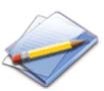 Rashodi za nabavu neproizvedene dugotrajne imovine55.306.356,632.358.072,0973.705.315,221.989.536,904111	B.01.	ZemljištaZemljištaotkup zemljišta za izgradnju zaštitno regulacijskih građevina zazaštitu od štetnog djelovanja voda2.358.072,092.358.072,091.989.536,901.989.536,90Bilješka 14.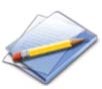 42421Rashodi za nabavu proizvedene dugotrajne imovineGrađevinski objekti27.547.633,7523.047.540,3933.988.048,6724.887.922,354212	B.01.      Poslovni objekti	2.706.141,67	2.460.023,92(izgradnja novog poslovnog prostora i COP-a VGI Opuzen, izgradnja poslovnog objekta VGI Županijski kanal u Virovitici, izgradnja poslovnog objekta VGI Baranja, izgradnja poslovnog objekta VGI Karašica – Vučica u Donjem Miholjcu, izvođenje radova izgradnje čuvarnice i podcentra obrane od poplava Koritnjak , izrada glavnog i izvedbenog projekta skladišta i garaže podcentra obrane od poplave BP 15 (CS Dvor, komunalni doprinos za rekonstrukciju i dogradnju centra za upravljanje rizicima od poplava, uređenje glavnog centra obrane od poplava, izmještanje vrelovodnog ogranka i priključka poslovne zgrade u Zagrebu, izmještanje javnih kanala južno od upravne zgrade Hrvatskih voda u Zagrebu i ostalo)4214	Ostali građevinski objekti	20.341.398,72	22.427.898,434214	B.05.4214	B.07.K100007 - projekti navodnjavanjanacionalni pilot projekti navodnjavanja Biđ - bosutsko poljenacionalni pilot projekti navodnjavanja Donja Neretvaizgradnja sustava navodnjavanja Puškašizrade idejnih projekata (CS Sokolovac, Grabovo, Opatovac, akumulacija Berek)K100008 - IPA projekti i projekti iz EU fondovaEU projekti 2014-2020 OP Konkurentnost i kohezija - 5.2 Poplave -projekti zaštite od poplava1.838.239,38132.769,9025.333,471.680.136,01-18.503.159,3418.503.159,341.058.099,30106.767,70256.124,22402.726,47292.480,9121.369.799,1321.369.799,13Projekt modernizacije lijevoobalnih savskih nasipa od Račinovaca do Nove GradiškeProjekt zaštite od poplava grada OgulinaProjekt VEPAR- Projekt unapređenja negrađevinskih mjera upravljanja rizicima od poplava u Republici Hrvatskoj - izrada projektne dokumentacije za izgradnju Centra za upravljanje rizicima od poplavaProjekt zaštite od poplava karlovačko - sisačkog područjaIzgradnja nasipa uz desnu obalu Mrežnice te lijevu i desnu obalu Korane za zaštitu naselja Logorište, M. Švarča i Turanj u duljiniod o k o 4 5 k m - MJERA 27.257.339,261.118.994,703.346.087,476.780.737,9115.981,523.430.859,594.707.331,093.687.605,509.544.002,951.499,6934IZVJEŠTAJ O PRIHODIMA I RASHODIMA, PRIMICIMA I IZDACIMA za razdoblje 1. siječanj 2023. do 31. prosinac 2023.Konto Oznaka	2022.	2023.Izgradnja prokopa Korana - Kupa s pratećim objektima - MJERA 3Izgradnja nasipa uz Koranu i Mrežnicu i regulacija potoka Sajevac na području k.o. Karlovac II, k.o. Gornje Mekušje i k.o. Turanj -MJERA 4Izgradnja nasipa Kupe, obaloutvrde i zaštitnog zida na lijevoj obali Kupe od naselja Selce do Rečice - MJERA 5Izgradnja desnoobalnog nasipa rijeke Kupe od Brodaraca do pivovare u duljini od oko 5,7 km - MJERA 6Rekonstrukcija objekata odvodnje lijevog zaobalja rijeke Kupe od naselja Selce do Rečice - MJERA 7Izgradnja objekata u području retencije Kupčina - MJERA 8Rekonstrukcija kupskog nasipa u Starom Pračnom - MJERA 9/1Gradnja regulacijskih (obaloutvrde) i zaštitnih (nasip, zid) vodnih građevina s pripadajućim objektima odvodnje zaobalja i crpnom stanicom Moščenica na lijevoj i desnoj obali Kupe nizvodno od Jamničke Kiselice - MJERA 9/2Gradnja nasipa (dionica Tišina Kaptolska - Suša, dionica Greda -Sela - Stupno), gradnja crpne stanice Stupno i rekonstrukcija nasipa (na području Siska, Žabnog, Odre Sisačke, Lekenika, Tišine Kaptolske) u Odranskom polju - MJERA 10Gradnja transfenzalnog nasipa od oteretnog kanala Odra do savskog nasipa kod sela Suša - MJERA 11Tehnička pomoć upravljanja investicijomPromidžba i vidljivost18.200,281.293.869,313.060.165,66120.401,1891.523,16896.826,964.644,76131.543,23248,861.146.835,28--240.527,94738.144,056.336.760,39102.545,8912.952,421.199.969,112.488,56-284.704,85472.559,72112.879,5738.970,76422	Postrojenja i oprema4221	Uredska oprema i namještaj(nabava kompjutorske opreme - 395.962,40 EUR, nabava namještaja 265.452,01 EUR)4222	Komunikacijska oprema(nabava novih mobilnih uređaja, radio i TV prijemnika i dr.)4224	Medicinska i laboratorijska oprema(nabava opreme za glavni Vodnogospodarski laboratorij u Zagrebu)4227	Uređaji, strojevi i oprema za ostale namjeneEU Projekt VEPAR - Projekt unapređenja negrađevinskih mjera upravljanja rizicima od poplava u Republici Hrvatskoj - nabava postrojenja i opreme obrane od poplavesoftware za hidrološko prognoziranje VEPARunapređenje sustava za hidrološko praćenje površinskih voda te uspostava NUS-a na kontrolabilnim RIZVG i hidrološkim postajama, VEPAR IIostala oprema3.280.613,03204.084,3510.542,1743.611,063.022.375,452.816.309,80206.065,658.072.851,20661.414,4144.645,40-7.366.791,397.222.103,85144.687,5435IZVJEŠTAJ O PRIHODIMA I RASHODIMA, PRIMICIMA I IZDACIMA za razdoblje 1. siječanj 2023. do 31. prosinac 2023.Konto Oznaka	2022.	2023.426	B.01.4262	B.01.Nematerijalna proizvedena imovinaUlaganja u računalne programe1.219.480,331.219.480,331.027.275,121.027.275,12(nadogradnja središnjeg sustava za izvještavanje prema direktivama, nadogradnja i licence IS za upravljanje infrastrukturnim projektima Hrvatskih voda – Primavera, nadogradnju IS za praćenje realizacije PUV-a, web portal, sharepoint, mob. aplikacija za vodostaje, sustav za pohranu i arhiviranje, IS hidroloških podataka u realnom vremenu, nadogradnju postojećih aplikacijskih i infrastrukturnih servisa i sklopovske opreme informacijskog sustava Hrvatskih voda, nadogradnja postojećeg sustava za upravljanje dokumentima, nadogradnje sustava za e-izravnu naplatu i digitalizaciju poslovnih procesa u iznosu, nabavu sustava centralne platforme za prikupljanje, obradu, prezentaciju i kontrolu podataka o zahvaćenim količinama vode (CPoZKV platforma), nabava usluge razvoja programskog rješenja za vođenje Registra imovine.)Bilješka 15.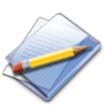 45	B.02.451	B.02.4511	B.02.Rashodi za dodatna ulaganja na nefinancijskoj imoviniDodatna ulaganja na građevinskim objektimaK100003 - Kapitalni rashodi i transferi u području zaštite od štetnog djelovanja voda i navodnjavanja25.400.650,7925.400.650,7925.400.650,7937.727.729,6537.727.729,6537.727.729,65Uređenje rijeke Drave u Osijeku - poddionica II.Sanacija lijeve obale Save u Slavonskom BroduRekonstrukcija desnoobalnog savskog nasipa od naselja Selišta Sunjskog do GraduseIzgradnja retencije Glogovica s pripadajućim građevinamaIzgradnja crpne stanice Teća na Savi kod RačinovacaRekonstrukcija nasipa Selnica - Dubovica s uspornim nasipima uz Plitvicu i BednjuRekonstrukcija lijevoobalnog savskog nasipa u Mlaki od km 0-12, 100 (12,1 km)Sanacija odrona na lijevoj obali Save u rkm 620 u naselju Palanjek, na lokaciji preljeva Save u retenciju Lonjsko Polje, izgradnjom obaloutvrde na lijevoj obali Save u rkm 620Uređenje rijeke Vuke u Vukovaru od stac.0+000 do stac.3+640Rekonstrukcija nasipa dužine 12,5 km između naselja Drnek-Suša, uključivo i četiri obaloutvrdeEkološka revitalizacija rukavaca Boroš Drava i Aljmaški rit - Interreg-prekogranični program Mađarska - HrvatskaUređenje obala Male Neretve sa zaštitom zaobaljaRekonstrukcija nasipa Virje Otok - Brezje, dužine 3,7 kmRekonstrukcija lijevoobalnog savskog nasipa na dionici Košutarica-Jasenovac od km 24,4 do 35,6 kmRekonstrukcija i izgradnja sustava za zaštitu od velikih voda Save i potoka Vlahinićka, naselja Donja Jelenska i Zapolic etapnom izgradnjomIzgradnja retencija Vir VrbovecIzgradnja akumulacije PolojacRetencija/akumulacija DrljanRekonstukcija dunavskih nasipa Gomboš i BatinaRekonstukcija uspornih nasipa uz Trnavu861.406,19131.984,664.479,3992.757,511.453.024,2911.399,2375.054,7526.569,58490.390,99238.945,8524.454,1862.578,8011.057,4725.350,0690.199,40524.730,469.398,0426.063,49318.933,431.398.985,921.420.786,61-35.787,001.699.791,43278.161,042.654,4662.340,51-1.309.137,21149.210,47-856.210,91-7.030,35203.322,71119.594,373.139,5924.553,712.000.144,193.623,4536IZVJEŠTAJ O PRIHODIMA I RASHODIMA, PRIMICIMA I IZDACIMA za razdoblje 1. siječanj 2023. do 31. prosinac 2023.Konto Oznaka	2022.	2023.Rekonstukcija savskog nasipa u Dubrovčaku Lijevom u duljini od oko 2,5kmZaštita od velikih voda Umaškog potokaSanacija desne obale rijeke Neretve u KominuPriprema projekata za financiranje iz EU fondovaOstali izdaci u svezi s pripremom projekata na vodnom području rijeke DunavOstali izdaci u svezi s pripremom projekata na Jadranskom vodnom područjuRekonstr.desnog savskog nasipa km22+700 do km 24+370 Martinska Ves Desna i LjubljanicaRijeka Lonja, Negovec 9+750-10+170Rekonstr.lijevoobalnih savskih nasipa između Hruščice i Nartskih Novaka 7kmZaštita grada Pakraca od bujičnih vodaRekonstrukcija lijevoobalnog savskog nasipa Jarun-Jadranski most L=3000m 707+000-704+000Uređenje Poganovačko-Kravičkog kanala km0+050 do km 1+540Rekonstrukcija desnoobalnog savskog nasipa Jadranski most-Most Slobode L=1400mRekonstrukcija vodnih građevina na području GajIzgradnja retencije na rijeci Bregani u KoretićimaIzgradnja nasipa za zaštitu od poplava naselja KarašicaAkumulacija/retencija StublovacAkumulacija/retencija MarjanacRegulacija Orljave s izgr.nasipa i zašt.zida na lijevoj obali područ.Ciglenik i BečicaRegulacija potoka Toplice u Daruvaru s izgr.nasipaZaštita naselja Kraljeva VelikaRetencija KalanjevacRetencija BurdeljUređenje sustava zaštite od poplava naselja Bokšić Lug i BokšićNasip Sveti Đurađ-ViljevoRekonstrukcija i dogradnja nasipa i obaloutvrde zoo vrtRekonstrukcija ceste DC 47 i lijevog unskog nasipa 3+220 do 5+109 i od 5+965 do 7+000Zaštita naselja Topusko i Velika Vranovina na lij.ides.obali r.GlineRekonstr.lijevoob.savskog nasipa Ruščice od km 22+400 do km 25+450 s izgr.crpne stanice GlogovaIzgradnja akumulacije KamenskoRekonstrukcija lijevoob.nasipa r.Save u Donji Varoš,Stara Gradiška 4.850mZaštita Hrv.Kostajnice od visokih voda r.UneUređ.vodotoka p.Žeravinec u Ivanić Gradu do sport.dvorane Žeravinec 1600mUređenje rijeke Drave u Osijeku - poddionica III.287.067,1417.375,5377.266,92226.425,11334.020,75201.962,3319.815,523.732,8371.484,5037.705,84-14.227,22-21.291,6032.019,38259.747,01278,8543.106,11195.806,2230.862,2315.296,3025.529,23248,8633.620,0991.773,086.314,95-102.836,4411.337,858.150,01-1.965.420,7524.918,13767.715,09146.960,08--150.223,72419.923,35269.676,27-518.295,2760.163,1671.640,2743.832,458.286,8819.184,17--78.109,53473.842,9431.647,78204.087,55671.866,8351.771,0533.808,6188.018,47554.969,6049.008,61-9.420,00-8.157,96-22.410,721.999.262,14-288.089,4037IZVJEŠTAJ O PRIHODIMA I RASHODIMA, PRIMICIMA I IZDACIMA za razdoblje 1. siječanj 2023. do 31. prosinac 2023.Konto Oznaka	2022.	2023.Uređ.bujice Samogor O.VisRek.ustave na ušću Male NeretveIzgradnja retencije Lipovecka GradnaCrpna stanica Prelošcica s rekonstrukcijom kanalske mrežeRekonstrukcija desnog uspornog nasipa i korita vodotoka RakovicaUreðenje vodotoka Tužno nizvodno od ŽC 2063 u naselju TužnoUreðenja vodnog režima sliva Oðenica za potrebe obrane od poplava i višenamjensko korištenje na podrucju Grada ViroviticePodcentar za obranu od poplava u PodunavljuUreðenje potoka Caðavica i Slanca (plocasti propusti)Zaštita Grada Požege od bujicnih voda sa Požeške gore Stabilizacija odrona i lijeve obale Kupe u J. Kiselici, od zajednickog interesa s Hrv cestamaIzgradnja obaloutvrde na lijevoj obali Save u GaldovuProjekt Drava Life-rekonstrukcija vodocuvarnice LegradSanacija CS Migalovci prema projektu sanacijeRekonstrukcija lijevog kupskog nasipa Staro Pracno- Stara Drencina od 2+400 od 10+825Regulacija vodotoka Ricina u Zadru (IV faza)Sanacija lijeve obale kanala Glavina Vrljika - graðenjeOtok Krk - regulacija bujica (Mala Rika Baška, Dobrinjski potok)Ureðenje bujice Dragocevo u dužini od cca 300 m (iznad bivšeg Getroa)Ureðenje bujice Smokvica u Kaštel KambelovcuUreðenje bujice Dol u Postirama (dionica sa ŽUC-om)Potok Goštiraj u Sv. NedeljiRekonstrukcija lijevoobalnog nasipa Drave u Puščinama, dužine 4 km.Sanacija vodnih građevina na području malog sliva Banovina nakon potresa(izvođenje radova na DO rijeke Kupe - Krnjici, Petrinjčice, izvođenje radova na LO rijeke Petrinjčice u Petrinji, rijeke Save u naselju Palanjek, u naselju Galdovo, izvođenje radova na DO nasipu NKM+650 u Glini)Uređenje brujica Dragočevo, Smoljevac i Stražbenica u Kaštelima, te bujice Betanija u TrogiruIzgradnja nasipa za obranu od poplava dijela naselja Krvavac u općini Kula NorinskaUređenje bujice Korešnica uz Ulicu Put VrilaRegulacija desne obale rijeke Dunav od rkm 1.333 do rkm 1.328 na području grada VukovaraIzgradnja propusta Sastavci u Imotskom poljuRegulacija obuhvatnog kanala br. 2 - zaštita izvorišta Fonte Gaia i Kokoti od zaslanjenjaRekonstrukcija kanalske mreže koja gravitira na CS Preliščica, CS Hrastelnica i CS Šašna Greda - dio kazete 9Regulacija vodotoka Ričina u Zadru (III faza)Sanacija brane VlačinaUređenje vodotoka Mala Paklenica u SelinamaUređenje desnog ptitoka bujice BalancanaRekonstrukcija lijevog obalnog zida na vodotoku KarišnicaRekonstrukcija pregrade u koritu Sunje u ČetvrtkovcuUređenje vodnih građevina na vodotoku Zupanijski kanal384.873,36114.742,791.516.877,6637.190,591.899,8620.878,7289.726,78587.747,1858.778,62144.298,561.393.103,183.359,55494.172,27690.279,06407.211,7011.730,9022.477,70154.384,41271.188,2645.087,38741.029,33152.271,226.021.874,82378.646,23163.319,14220.266,1776.569,7066.208,2014.516,49--------177.575,60-827.537,1113.526,1033.402,79-705.763,16382.250,18-57.826,70826.441,20-87.196,98749.645,44--2.488,55-60.481,83-266.544,201.679.049,543.987.665,74294.880,113.334,7887.459,045.563.621,07--2.905.605,03740.099,75630.918,98620.748,50548.604,22386.643,18343.352,94299.255,2038IZVJEŠTAJ O PRIHODIMA I RASHODIMA, PRIMICIMA I IZDACIMA za razdoblje 1. siječanj 2023. do 31. prosinac 2023.Konto Oznaka	2022.	2023.Izgradnja obaloutvrde na obali Kupe u Starom Brodu od rkm 48+550 do 48+700Sanacija obale kanala Sija u ŠumetuIzgradnja obaloutvrde na lijevoj obali Kupe u Starom FarkašićuUređenje obaloutvrde na do rijeke Drave od rkm 22+500 do 24+500 i nasipa Višnjevac - OsijekIzgradnja retencije Kamenica I u slivu BednjeAkumulacija BreznicaUređenje starog korita rijeke Drave u OsijekuRegulacija potoka Švarča u KarlovcuRegulacija kanala Mostanje u KarlovcuKarbuna - regulacija slivaRetencija i akumulacija u gornjem toku rijeke MirneCijevni propust na Pljovarskom kanaluUređenje korita i obale Plitvice te biciklističko pješačke staze, dionica Gojanec-Zagrebačka ulica u VaraždinuStara Drava u Josipovcu s platoom za mobilnu crpkuUređenje vodnog režima rijeke Voćinke u VoćinuCentar obrane od poplave u NemetinuAkumulacija Divlja dolinaRegulacija korita vodotoka Lipovečka Gradnja u SmerovišćuSanacija lijevog unskog nasipa - zida od kmn 5+109,50 do kmn 5+965Rekonstrukcija zatvarača temeljnog ispusta brane BorovikOstale investicije--------------------310.821,4077.109,1173.302,1849.986,7346.701,8445.984,5437.328,2946.027,9535.786,9638.109,0422.463,3427.898,4922.179,1722.121,5525.478,3023.710,9325.998,0022.554,5823.890,1123.878,2927.349,20279.808,3139IZVJEŠTAJ O PRIHODIMA I RASHODIMA, PRIMICIMA I IZDACIMA za razdoblje 1. siječanj 2023. do 31. prosinac 2023.Konto Oznaka	2022.	2023.Bilješka 16.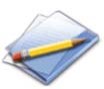 PRIMICI I IZDACI883483418448443554542254435471Primici od financijske imovine i zaduživanjaPrimici od prodaje dionica i udjela u glavnici tuzemnih trgovačkih društva izvan javnog sektoraDionice i udjeli u glavnici tuzemnih trgovačkih društava izvan javnog sektoraPrimljeni krediti i zajmovi od kreditnih i ostalih financijskih institucija izvan javnog sektoraPrimljeni krediti od kreditnih institucija izvan javnog sektoraErste & Steiermarkische bankaPrivredna banka ZagrebIzdaci za financijsku imovinu i otplate zajmovaIzdaci za otplatu glavnica primljenih kredita i zajmovaOtplata glavnice primljenih kredita od kreditnih institucija u javnom sektoruHrvatska banka za obnovu i razvitakOtplata glavnice primljenih kredita od tuzemnih kreditnih institucija izvan javnog sektoraErste & Steiermarkische bankaOtplata glavnice primljenih zajmova od državnog proračuna59.043.581,442.252,882.252,8859.041.328,5659.041.328,5659.041.328,56-50.450.416,9350.450.416,933.185.343,433.185.343,4313.762.066,2313.762.066,2333.503.007,2779.633.685,00--79.633.685,0079.633.685,00-79.633.685,0046.437.197,8846.437.197,883.185.343,443.185.343,4419.291.951,8019.291.951,8023.959.902,64Ministarstvo financijaIBRD zajamovi Jadran II, Unutarnje vodeEIB/CEB zajmovi33.503.007,2711.060.811,1722.442.196,1023.959.902,646.049.121,1217.910.781,5240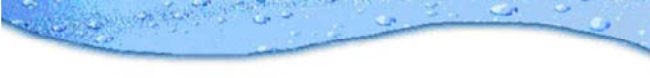 BILANCAKonto Oznaka	na dan 31. prosinac 2023.	2022.	2023.IMOVINA	1.504.746.049,75	1.568.351.115,282022.	2023.0	NEFINANCIJSKA IMOVINA	1.458.241.402,91	1.529.427.715,41Bilješka 17	2022.	2023.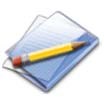 01	Neproizvedena dugotrajna imovina011	Materijalna imovina - Zemljištepod i uz vodne građevinegrađevinsko012	Nematerijalna imovina71.891.944,1362.078.249,8158.924.349,983.153.899,839.813.694,3272.676.887,1364.117.464,7460.963.564,963.153.899,788.559.422,39Korištenje prava (licence)Ostala nematerijalna imovina58.486,849.755.207,4841.682,688.517.739,71Nematerijalna imovinaKorištenje prava (licence)Ulaganja na tuđoj imoviniOstala nematerijalna imovinakarte i projektna dokumentacijaprojekti vodoopskrbeprojekti zaštite voda od zagađivanjaprojekti iz programa štetnog djelovanja vodaostala nematerijalna imovinaUKUPNO:NABAVNAVRIJEDNOST970.917,592.311.203,2344.800.434,1544.800.434,151.126.892,435.898.449,6036.108.748,831.666.343,2948.082.554,97019 ISPRAVAKVRIJEDNOSTI929.234,912.311.203,2336.282.694,4436.282.694,441.126.892,435.898.449,6027.599.623,361.657.729,0539.523.132,58SADAŠNJAVRIJEDNOST41.682,68-8.517.739,718.517.739,71--8.509.125,478.614,248.559.422,3941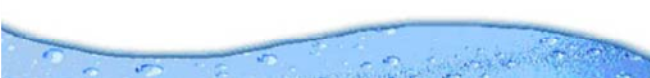 Konto Oznaka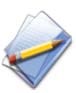 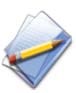 02BILANCAna dan 31. prosinac 2023.Bilješka 18.Proizvedena dugotrajna imovina2022.1.205.536.513,732023.1.232.935.340,67021 i 02921022 i 02922 023 i 02923026 i02926Građevinski objektiPostrojenja i opremaPrijevozna sredstvaNematerijalna proizvedena imovina1.198.831.125,483.511.038,73863.004,962.331.344,561.227.564.991,852.794.395,40621.470,311.954.483,11NABAVNAVRIJEDNOSTISPRAVAKVRIJEDNOSTISADAŠNJAVRIJEDNOSTGrađevinski objektivodne građevinekanalinasipibrane i ustavecrpne stanicelimnigraficeste i prilazni putevi na vodnogospodarskim objektimabujične pregrade, pragovi, kaskadeakumulacijeostale vodne građevineregulacijski objekti-obaloutvrde, napericentri obrane od poplave, vodočuvarnice, skladišta, garažeposlovni prostorzgrade odmaralištastambeni objektiPostrojenja i opremaračunala i računalna opremauredski namještajuredska opremakomunikacijska opremaoprema za održavanje i zaštitulaboratorijska opremainstrumenti, uređaji i strojevioprema crpnih stanica, uređaji, strojevi i oprema za ostale namjenePrijevozna sredstvaprijevozna sredstva u cestovnom prometuriječna plovilaNematerijalna proizvedena imovina računalni programiumjetnička djela-slike, tapiserijaUKUPNO:1.628.949.297,221.589.879.869,03199.618.028,84623.843.603,3877.763.431,5779.681.426,54154.865,1119.429.847,2415.696.426,5467.018.700,3177.868.548,34428.804.991,1613.334.120,8525.178.027,89493.503,9563.775,5074.207.279,583.623.012,662.582.369,08361.328,02697.461,135.422.757,51127.182,392.040.498,2459.352.670,552.731.148,081.562.402,751.168.745,3313.937.491,0513.918.086,7819.404,271.719.825.215,93401.384.305,37387.714.981,1422.802.402,69121.158.082,775.351.580,2246.812.554,25131.126,0810.079.957,925.707.333,422.417.393,963.638.857,06169.615.692,775.231.825,348.158.297,10233.649,8345.551,9671.412.884,183.040.551,912.318.623,84337.654,69658.093,044.074.814,2894.622,601.625.015,1959.263.508,632.109.677,771.151.431,83958.245,9411.983.007,9411.983.007,94-486.889.875,261.227.564.991,851.202.164.887,89176.815.626,15502.685.520,6172.411.851,3532.868.872,2923.739,039.349.889,329.989.093,1264.601.306,3574.229.691,28259.189.298,398.102.295,5117.019.730,79259.854,1218.223,54       2.794.395,40582.460,75263.745,2423.673,3339.368,091.347.943,2332.559,79415.483,0589.161,92621.470,31410.970,92210.499,391.954.483,11 1.935.078,84 19.404,271.232.935.340,6742BILANCAna dan 31. prosinac 2023.Konto Oznaka	Bilješka 19.	2022.	2023.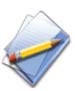 04	Sitni inventar	-	-Bilješka 20.	2022.	2023.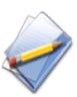 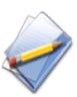 05051Dugotrajna nefinancijska imovina u pripremiGrađevinski objekti u pripreminajznačajnije investicije:EU projekt moderniz.lijevoobalnih sav.nas.građenje od Račinovca do Nove GradiškeProjekt zaštite od poplava grada OgulinaIzgradnja nasipa Kupe,obaloutvrde i zaštitnog zida na lijevoj obali Kupe od naselja Selce do RečiceUređenje obale Male Neretvasanacija vodnih građevina BANOVINAIzgradnja nasipa uz Koranu i Mrežnicu i regul. potoka Sajevac na području k.o.Karlovac II,Gornje MekIzgrad.nasipa uz desnu obalu Mrežnice ,lijevu i desnu obalu Korane za zaštitu naselja LogorišteUređenje desne obale rijeke Drave od rkm 16+428 do rkm 19+300 U Gradu OsijekuRegulac.desne obale rijeke Dunav od rkm 1333 do 1328 na području grada VukovaraProv.aktivn.Projekta unapređ.negrađ.mjera upravljanja rizicima od poplava(VEPAR)Zaštita Hrvatske Kostajnice od visokih voda rijeka UneIzgradnja crpne stanice Šarkanj(Puškaš)Uređenje desne obale rijeke Drave od rkm 16+428 do rkm 19+300 u gradu Osijeku,DRAVA 3-PODDIONICAIzgradnja objekata u području retencije KupčinaUređenje rijeke Vuke, Dunav-Bobotski kanalUređenje otoka športova i područje lučice -VukovarRetencija Lipovačka gradnaIzgradnja obaloutvrde na lijevoj obali Save u GaldovuRekonstrukcija dunavskih nasipa Gomboš i BatinaSanacija lijeve obale Save u Slavonskom Brodu izgr.obaloutvrde od km 363+100 do km 363+700Izgradnja retencije GlogovicaSustav za navodnjavanje Donja Neretva-Opuzen Ušće (Glog)Rekonst.lijevog kupskog nasipa Staro Pračno-Stara Drenčina od km 0+000-11+692 na području Greda SiskRekonstrukcija lijevoobalnog nasipa PuščineUređenje rijeke Vuke u VukovaruUnaprije.hidroloških podloga VEPARRekonstruk.objekata odvodnje lijevog zaobalja rijeke Kupe od naselja Selce do RečiceAkumulacija Križ potok180.797.010,73175.557.615,09165.694.487,8723.673.675,759.140.461,105.744.575,0210.397.618,625.469.537,806.936.412,477.628.748,826.123.800,02202.194,763.400.644,982.262.947,763.576.894,482.731.591,051.729.471,852.855.943,652.846.070,481.747.770,841.659.726,65463.179,92-478.591,171.895.233,691.283.071,11278.391,23534.088,541.139.118,411.143.753,301.536.329,71223.802.318,52212.062.510,34199.228.241,5126.763.357,9013.847.792,1912.081.335,4111.211.936,679.383.244,367.674.556,527.630.248,517.544.586,635.765.815,635.590.964,814.262.209,903.979.620,953.019.680,452.929.440,962.855.943,652.846.070,482.575.307,962.471.355,352.463.324,122.180.059,412.178.382,602.147.480,752.036.391,661.956.440,771.847.024,941.720.133,811.687.745,341.536.329,7143BILANCAna dan 31. prosinac 2023.Konto Oznaka	2022.	2023.Sustav za prognoziranje poplava na slivu rijeke Save u HrvatskojSanacija odrona lijeve obale Save kod Štitara-obaloutvrdaUređenja bujice SamogorAkumulacija Šumetlica-izgradnja dovodnog kanalaNasip Sveti Đurađ-Viljevo(Konopljište i Karaula)Unap.hidroloških podloga VEPAROteretni kanal Sava Odra - Retencija Odransko poljeGr.reg.i zašt.vod.građ.s pr.obj.odv.zaob.iCS Moščenica na lijev.i desn.ob.Kupe nizv.od Jamn.KiseliceRegulacija vodotoka Ričine u Zadru( IV faza)Podcentar za obranu od poplava u PodunavljuUređenje i regulacija potoka Goštiraj u Sv.NedeljiUređenje vodnog režima sliva Ođenica za pot.obr.od popl.i všenam.kor.na pod.gr.ViroviticeIzgradnja prokopa Korana-Kupa s pratećim objektimaDesni nasip Kupe,desni nasip Korane na području Gornjeg Mekušjaizgradnja jedinstvene vod.građ.na Velikom potoku(potok Črnomerec)Rekon.prevodnice na ušću M.NeretveProjekt sanacije crpne stanice MigalovciRekonstrukcija kanalne mreže koja gravitira na CS Preloščica, CS HrastEkološka revital.rukavaca Boroš-Drava i Aljmaški rit-Interreg-prekogr.progr.Mađarska-HrvatskaUređenje bujice BetanijaSanacija brane VlačinaUređenje sustava zaštite od poplava naselja Bokšić Lug i BokšićRetencija StublovacIzrada studije na okoliš za EU projekt zaštite od poplava karlovačko-sisačkog područjaSanacija odrona rijeke Lonje kod mjesta Negovec od km 9+750 do km 10+170Izgrad.desnoobalnog nasipa rijeke Kupe od Brodaraca do pivovare u duljini od oko 5,7 kmUređenje potoka Mala Paklenica,SelineIzrada idejnog projekta uređenja bujice Puharića potok u MakarskojObnova desnog nasipa rijeke save između naselja Drnek-SušaIzgradnja obaloutvrde Mlaka na SaviRekonstrukcija lijevoobalnog savskog nasipa na dionici u Košutarica-JasenovacRekonst.pregrade u koritu Sunje u ČetvrtkovcuRekonstrukcija ustave(brane)na ušću Male NeretveRegulacija Toplice u Daruvaru s izgradnjom nasipaRekonstrukcija savskog nasipa u Dubrovčaku Lijevom u duljini oko 2,5 kmUređenje bujice Smokvica u Kaštel KambelovcuIzrada glavnog projekta uređenja vodotoka KoštanicaCentar za upravljanje rizicima od poplave396.758,261.459.189,221.276.265,281.232.074,881.158.317,76743.150,42905.946,601.144.681,131.093.967,42686.513,08741.029,34261.284,62698.628,04918.284,00913.551,00925.514,61762.359,91-744.596,78420.969,0980.948,47142.083,12197.908,54565.780,7370.757,82523.659,242.829,2513.282,01404.699,77469.990,08508.425,92136.760,88453.949,21128.102,78290.302,27407.248,01428.769,47353.722,371.525.829,091.459.189,221.453.840,881.232.074,881.207.326,371.191.629,831.190.651,451.144.681,131.094.247,421.070.466,391.007.573,54967.246,78939.155,98918.284,00914.735,14894.900,54849.556,89795.444,47744.596,78715.849,20711.867,45697.052,72670.564,93655.780,73651.256,10626.205,13623.577,75561.886,23548.609,67525.280,36521.706,50494.926,32484.563,28470.004,98434.027,23467.729,84428.769,47422.825,3344BILANCAna dan 31. prosinac 2023.Konto Oznaka	2022.	2023.Uređenje bujice Dol u PostiramaRekonstrukcija lijevog obalnog zida na vodotoku Karišnica-gl.proj.Izrada studijske dokumentacije za projekt unapređenja negrađevisnkih mjera upravljem rizicima od poplava u Republici HrvatskojUnapređ.sustava zaštite od poplava Velika NeretvaZaštita grada Pakraca od bujičnih vodaRetencija Ogulin sa pripadajućim građevinamaCrpne stanice Sokolovac na području vodotoka Savak i kanala BorisAkumulacija Londža-II etapaProjekt Drava Life-rekonstrukcija vodočuvarnice LegradUgovor o izradi novog idejnog projekta crpne stanice Sokolovac, dovršetak cjevovodnog sustava Grabovo i Opatovac, Ak-Berak-ĐeletovciIzrada glavnog projekta uređenja bujice Korešnica uz ulicu Put VrilaAkumulacija Polojac kraj KutineIzrada glavnog izv.proj.uređenja vodnih građevina na vodotoku Županijski kanalProjekt Željezno desno-Dubrovčak desniRekonstrukcija desnog nasip i korita vodotoka RakovicaPragovi u koritu Save,dionica Ivanja Reka-JarunUređenje bujice Kraljevića seloUređenje vodnog režima sliva i višenamjenskog korištenja KarašiceRetencija akumulacija DrljanIzgradnja praga u koritu rijeke Save kod Novaka ŠćitarjevskihRekon.desnog nasipa rijeke Save od nasleja Gradusa do selišta SunjskogUređenje vodotoka Tužno u naselju TužnoAkumulacija retencije MarjanacUređenje bujice Dočić i Torine u MakarskojRekonstuk.lijevoobalnog nasipa rijeke Save u naseljima Donji Varoš, Stara Gradiška, UskociGeodetska snimka stanja rijeke Bednje, rekonstrukcija nasipa Selnica-Dubovica sa usp.nasipa uz Plitvicu i BednjuUređenje istočnog pritoka bujice Dragočevo u Kaštel SućurcuUređenje bujice Veliki potok TugareProjekt zaštite grada Požege od bujičnih vodaIzgradnja akumulacije KamenskoIzrada projektne dokumentacije za ishođenje lokacijske dozvovle za zahvat CSPreloščica s rekonsrukcijom kanalizacijske mrežePriprema projekta zaštite od poplava na slivovima polja Rastok i Vrgorskog poljaGeomehanička ispitivanja za nasip Virjje Otok-BrezjeZaštita naselja Donja Jelenska I Zapolic od velikih voda Save i potoka VlahinićkaRekonstrukcija lijevoobalnog savskog nasipa kod Ruščice,s izgr.crp.stanice GlogovaGlavni projekt akumulacija BreznicaRekonstrukcija nasipa u Martinskoj vesiRetencija i akumulacija u gornjem toku rijeke Mirne-akumulacija Benčići,utok bujice SušakVodočuvarnica Goričan(Rekonstrukcija i dogradnja)410.843,3814.477,42396.635,49374.941,93296.889,99355.356,00339.416,69333.584,18320.524,3231.004,06229.006,10306.547,64-297.962,79264.385,54286.838,87277.694,49268.393,41233.422,21253.006,97208.750,57242.367,27196.981,86227.302,51203.023,99222.572,85224.750,88224.719,86167.110,28219.646,80194.259,77146.791,42205.881,55-191.337,78159.341,20195.879,52185.818,56190.302,72410.843,38401.120,60396.635,49374.941,93368.692,26355.356,00339.416,69333.584,18320.524,32319.839,91316.465,14309.687,23299.255,20298.155,56297.788,33286.838,87277.694,49271.711,48257.975,92253.006,97244.537,57242.367,27228.467,64227.302,51225.434,71225.227,31224.760,17224.719,86221.618,90219.895,65215.800,66206.766,29205.881,55203.322,71199.495,74196.669,49195.879,52194.511,91190.302,7245BILANCAna dan 31. prosinac 2023.Konto Oznaka	2022.	2023.Izgradnja obaloutvrde na lijevoj obali Kupe u Starom FarkašićuIdejni projekt s geodetskom i geomehaničkom podlogom retencije RešetaricaIzrada glavnog i izvedbenog projekta uređenja bujice Grljevac u PodstraniUređenje bujice Taranta u Kuparima-idejni i gl.proj.Sanacija lijevog unskog nasipa-zida od kmn5+109,50 do kmn 5+965,00Uređenje obaloutvrde od desne obale rijeke Drave, Drava-Višnjevac-OsijekAkumulacija KukuljaniProjekt.dokumentacija nasipa Gornji HrašćanIzgradnja obaloutvrde na obali Kupe u Starom BroduUređenje bujice Trzibalićevac u Drnišu,Grad DrnišIzgradnja nasipa za obranu od poplave dijela naselja Krvavac u općini Kula NORINSKAUređenje i zaštita od poplave Otoka športova u VukovaruSanacija obrambeenog zida na lijevoj obali rijeke Kupe u Karlovcu-obala Ivana Trnskog u dužine 300m, od željezničkog mosta uzvodnoIzgr.retencije na rijeci Bregani u KoretićimaIzgradnja lijevog nasipa rijeke Save od ušća Lužnice do ušća SutleUređenje vodotoka Žeravinec u Ivanić GraduRetencija BurdeljIzgradnja obrambenog nasipa od km 2+150 do km3+180 za zaštitu naselja Kraljeva Velika od poplavaIzgradnja i rekonstrukcija pragova na vodotocima Česma Severinska i LipovaUređenje korita sjevernog kraka rijeke GackeSnimanje terena Lidar na području sliva KupeRetencija MiletinacRekonstrukcija lijevoobalnih savskih nasipa između Hruščice i Dubrovčaka -izradnja glavnog i izvedbenog projektaIzr.idej.rješ.i Stud.izv.za višenamjenski objekt nizvodno od HE LešćeIzrada idejnog proj.rekonstrukcije i dogradnje nasipa i obaloutvrde - zoo vrtSanacija lijeve obale kanala Glavina Vrljika izrada gl.projektaRegulacija potoka Šumetlica u Novoj Gradiški uzvodno od tvornice Tang, od ulice rinskih do Psunjske uliceBednja-retencijaČret (projektiranje i izvođenje)Sustav zaštite od poplava karovačko-sisačkog područjaGradnja nasipa (dionica Tišina Kaptolska-Suša,dionica Greda-Sela-Stupno)Uređenje vodotoka Reka-retencija RekaČvor Poljanski Lug-rj.raster.velikih voda sp.kanala Z-L-G-Č rijekom Lonjom,Idej.i gl.proj.sa istr.raRetencija KalanjevacRetencija Tupaljski potokUređenje obale Male NeretveUređenje sliva Martin breg u Dugom selu120.018,42185.440,30183.346,32182.991,59144.223,26124.990,38171.132,80164.503,1791.600,06167.534,09163.319,67162.958,70152.364,71150.872,65148.469,23147.537,3254.283,6490.304,72135.953,57138.175,89135.937,38123.929,7071.617,04127.994,56126.547,06121.465,18119.149,75107.903,64248,86112.393,54112.328,32110.544,7976.544,55105.004,98103.891,10102.060,95189.415,86185.440,30183.346,32182.991,59177.521,55171.692,22171.132,80170.935,25168.709,17167.534,09166.653,92162.958,70152.364,71150.872,65148.469,23147.537,32142.302,11142.075,77139.203,57138.175,89135.937,38135.804,70131.780,26127.994,56126.547,06121.465,18119.149,75115.996,31113.128,43112.393,54112.328,32111.679,08110.353,16105.004,98103.891,10102.263,1146BILANCAna dan 31. prosinac 2023.Konto Oznaka	2022.	2023.Izgradnja crpne stanice Teča na Savi kod RačinovacaIzgradnja nasipa za zaštitu od poplava naselja KarašicaIzrrada glavnog projekta uređenja bujice Mućka jaruga u MućuRegulacija vodotoka Ričine u Zadru(II FAZA)Rekonstrukcija BAZJAŠRekonstrukcija brane u Opuzenu-Neretva MalaRekonstrukcija desnog asipa rijeke Save između naselja D.Bukevje -Strmec BukevskiRekonstrukcija uspornih nasipa uz TrnavuSifon Kosača na spojnom kanalu-izrada glavnog i izvedbenog projekta u svrhu ishođenja građevinske dozvoleTransvezalni nasip od oteretnog kanala Odra do savskog nasipa kod sela Suša dužine 7 kmUređenje bujice Rape potok II - idejni projektUređenje rijeke Orljave na području Ciglenika i BečićaRetencija Vir Vrbovec, izrarada geodetske, geomehaničke, hidr.geofiz.seizmološke podloge, idejni projekt geodetski projekt, lokacijskedozvole5.777.106,25	-696.111,43	-84.640,34	-25.806,40	-121.111,20	-171.816,32	-1.273.413,35	-6.184.838,39	-447.125,58	-6.782.116,06	-140.753,38	-1.012.661,01	-999.490,84	-Konto Oznaka	2022.	2023.052	Postrojenja i oprema u pripremiinformatička, komunikacijska i laboratorijska oprema053	Prijevozna sredstva u pripremiostala nematerijalna proizvedena imovina u pripremi055	Ostala nematerijalna proizvedena imovina u pripremi ostala nematerijalna proizvedena imovina u pripremi056	Ostala nefinancijska dugotrajna imovina u pripremi projektna dokumentacija zaštite od štetnog djelovanja vodaprojektna dokumentacija zaštite voda i mora od zagađenjazemljište u pripremi1.731.682,421.731.682,423.036,03 3.036,036.707,06 6.707,063.497.970,13 2.185.575,541.312.394,59-8.210.045,218.210.045,213.036,03 3.036,0312.699,33 12.699,333.514.027,61 2.185.575,591.312.394,5716.057,4547BILANCAna dan 31. prosinac 2023.Bilješka 21.	2022.	2023.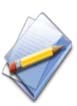 06061Konto Oznaka1Proizvedena kratkotrajna imovinaZalihe za obavljanje djelatnosti - zaliha uredskog materijalaFINANCIJSKA IMOVINA15.934,3215.934,322022.46.504.646,8413.169,0913.169,092023.38.923.399,87Bilješka 22.	2022.	2023.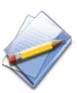 11111111111121112Novac u banci i blagajniNovac u banciNovac na računu kod Hrvatske narodne banke - uplatni računi za vodne naknadeNovac na računu kod tuzemnih poslovnih banakaZagrebačka banka, Privredna banka, Hrvatska poštanska banka, Erste & Steiermarkische Bank, Partner bankanovac na poslovnim računima Hrvatskih vodanovac na podračunima VGO-a23.168.935,556.979.265,16145.695,276.833.569,896.564.866,144.285.172,802.279.693,3412.606.461,764.429.328,51218.066,874.211.261,644.203.766,823.848.679,83355.086,99Konto Oznaka	2022.	2023.1112	novac na deviznim računima kod tuzemnih poslovnih bankanovac na deviznom računu za redovno poslovanjenovac na specijalnim deviznim računima za darovnicenovac na specijalnom računu Zajma IBRD Unutarnje vode i Jadran II faza268.703,75262.916,292.512,763.274,707.494,820,054.220,073.274,7048BILANCAna dan 31. prosinac 2023.Konto Oznaka	2022.	2023.112	Izdvojena novčana sredstvaza otkup zemljištadarovnicu prekogranične suradnjeHrvatska-Mađarska, Hrvatska-Italija, Hrvatska Slovenija: DRAVA LIFE - Integrated River Management, Boroš Drava Aljmaški Rit, NATURAVITA, WETLANDRESTORE, DANUBE FLOODRISK, LIFE STORE FOR MDD, IMPROVE RIVER LIFE16.189.047,52101.018,184.582.641,948.174.138,3037.723,394.084.571,31zapljenjena sredstvasredstva za financiranje Projekta Jadran II - IBRD 7640-HRizdvojena novčana sredstva za posebne namjene - Švicarska Darovnicaizdvojena novčana sredstva za posebne namjene - EU Poplave-krajnji korisniik Hrvatske vode ( Projekti - modernizacija lijevoobalnog Savskog nasipa Račinovci/Nova Gradiška, VEPAR, Ogulin), i EU vodnokomunalni projektisredstva za plaćanje iz Nacionalnog programa oporavka i otpornosti34.407,601.778.215,60159.815,666.651.401,222.881.547,3235.357,57-241,244.012.753,513.491,28113	Novac u blagajninovac u blagajni622,87	2.994,95622,87	2.994,95Bilješka 23.	2022.	2023.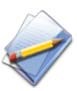 Depoziti, jamčevni polozi i12	potraživanja od zaposlenih te za više plaćene poreze i ostalo121	Depoziti u tuzemnim kreditnim i ostalim institucijama dugoročni depozit za stambene potrebe radnika122	Jamčevni polozi jamčevni polozi123	Potraživanja od zaposlenihpotraživanja od zaposlenih s osnova refundacija124	Potraživanje za više plaćene poreze i doprinosepotraživanja s osnova predujmova za investicijepotraživanja s osnova više plaćenih porezapotraživanja za više plaćene doprinose za zdravstveno osiguranje7.275.003,3875.536,7375.536,73129,06129,06862,41862,41679.091,44669.338,62137,839.614,9911.691.752,0574.954,7374.954,73129,06 129,061.375,361.375,361.403.955,551.386.287,38209,8217.458,3549BILANCAna dan 31. prosinac 2023.Konto Oznaka	2022.	2023.129	Ostala potraživanjapotraživanja za refundacije naknada bolovanja, putnih troškovapotraživanja za predujmove6.519.383,7438.238,862.528.442,7110.211.337,35102.783,9910.108.553,36Potraživanja za predujmove odnose se na potraživanja za projektne predujmove iz EU sredstava - prenešenih na investitora za financiranje dobavljača po zaključenim sekundarnim ugovorima, potraživanja za predujmove za projekte EU poplave (ugovorni predujmovi) - Hrvatske vode korisnik, i potraživanja za predujmove temeljem sklopljenih ugovora za redovne programepotraživanja temeljem Odluka o povratu - EU projektiEU sredstvaDP sredstvaHV sredstvapotraživanja od prodaje materijalne imovineBilješka 24.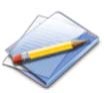 2.528.442,723.952.702,173.361.660,16448.227,17142.814,84-2022.6.696.350,083.412.203,282.902.443,59366.944,86142.814,83-2023.131321Potraživanja za dane zajmoveZajmovi neprofitnim organizacijama, građanima i kućanstvima u tuzemstvuzajmovi radnicima-otkup stanova sa stanarskim pravom putem ZABA-e17.249,4917.249,4917.249,4911.032,6611.032,6611.032,66Bilješka 25.	2022.	2023.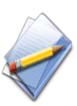 15154115411541Dionice i udjeli u glavniciUlaganja u poduzeća kćeri koja su u većinskom vlasništvu Hrvatskih vodaMargarita Maris d.o.o.Udjeli u trgovačkim društvima stečeni čl. 2. Zakona o financiranju vodnog gospodarstvaGTG VinkovciUdjeli stečeni s osnova sanacije po odlukama Vlade Republike HrvatskeUljanik d.d. PulaĐuro Đaković-Aparati Slavonski BrodDuhan d.o.o. SlatinaBrodogradilište Viktor Lenac d.d.Batižele d.o.o. Šibenik4.268.488,332.499.834,102.499.834,101.884,66 1.884,66400.500,3842.090,381.287,4171.484,5011.193,84274.444,253.602.620,192.499.834,102.499.834,101.884,66 1.884,66400.500,3542.090,381.287,4171.484,5011.193,84274.444,2250BILANCAna dan 31. prosinac 2023.Konto Oznaka	2022.	2023.1541	Udjeli stečeni s osnova predstečajnih nagodbiJadran d.d. CrikvenicaIndustrogradnja grupa d.d.Projektgradnja d.o.o. Slavonski BrodMagma d.d.Ingra d.d.Industrogradnja nekretnine d.d.IGH d.d.d ZagrebOT Optima telekom d.d.VIS d.d. u stečaju1.366.269,19476.877,95636.140,4286.190,9168.656,1865.039,8825.748,221.866,0841,145.708,41700.401,08476.877,95-86.190,9168.656,1861.101,55-1.866,08-5.708,4151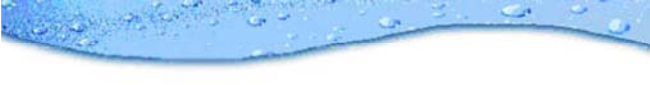 BILANCAna dan 31. prosinac 2023.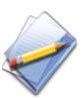 Konto Oznaka	Bilješka 26.	2022.	2023.16	Potraživanja za prihode poslovanja163	Potraživanja za pomoći iz inozemstva i od subjekata unutar općeg proračunapotraživanja za pomoći od izvanproračunskih korisnika - projekt Jadran II - JIVU (otplata Zajma IBRD)164	Potraživanja za prihode od imovinepotraživanja za najamnine, zakup na vodnom dobru, i dr.potraživanja za naknade ostalih troškovapotraživanja za kamate, tečajne razlike165	Potraživanja od vodnih naknadaPotraživanja s osnova razreza ili obračuna naknada evidentiraju se na poziciji potraživanja po posebnim propisima i vremenskom razgraničenju odgođenih budućih prihoda do naplate istih.11.774.583,082.067.793,462.067.793,461.582.712,301.065.258,38516.073,721.380,2023.361.977,2511.011.146,20--1.577.645,381.060.191,40516.073,721.380,2622.019.884,40Vodna naknadaNaknada za korištenje vodaNaknada za zaštitu vodaVodni doprinosNaknada za uređenje voda-od toga dospjela potraživanja23.291.879,97 1.113.555,59 2.835.180,47 11.535.913,187.807.230,7318.129.519,3821.952.460,00 2.376.795,65 2.076.369,37 10.417.047,947.082.247,0414.889.571,89165	Ostala nespomenuta potraživanjaostala potraživanja (po komisijskim obračunima, refundacije po kreditu HBOR-a)169	Ispravak vrijednosti potraživanja(sukladno Pravilniku o izmjenama i dopunama pravilnika o proračunskom računovodstvu i računskom planu (N.N. 3/2018)70.097,2870.097,2815.237.899,9367.424,4067.424,4012.586.383,58Ispravak vrijednosti potraživanja od vodnih naknadaNaknada za korištenje vodaNaknada za zaštitu vodaVodni doprinosNaknada za uređenje vodaIspravak vrijednosti ostalih potraživanja14.763.490,01 422.926,52 1.985.360,26 7.657.332,974.697.870,26474.409,9211.828.615,06 98.760,25 1.067.365,29 7.092.521,393.569.968,13757.768,5219191Rashodi budućih razdoblja i nedospjela naplata prihodarashodi budućih razdoblja387,01	387,01387,01	387,0152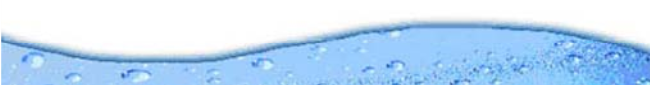 KontoBILANCAOznaka	na dan 31. prosinac 2023.PUV2022.	2023.OBVEZE I VLASTITI IZVORI	1.504.746.049,76	1.568.351.115,282	OBVEZE	290.270.957,91	326.114.331,46Ukupne obveze veće su u odnosu na 2022. godinu za 35.843.373,55 EUR, od čega se na povećanje obveza za kredite odnosi 33.196.487,05 EUR, a što je sukladno planiranom zaduživanju i financiranju aktivnostiBilješka 27	2022.	2023.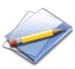 23	Obveze za rashode poslovanja231	Obveze za zaposleneobveze za neto plaće i naknade plaća obveze za porez i prirez na dohodak iz plaća obveze za doprinose iz plaćaobveze za doprinose na plaće obveze za bolovanja na teret drugih232	Obveze za materijalne rashode za materijalne rashodeobveze prema dobavljačima za materijal, energiju i sitni inventar obveze za usluge tekućeg i investicijskog održavanjaobveze prema dobavljačima za ostale usluge za redovno poslovanje obveze za usluge telefona, pošte i prijevozaobveze za zakupnine i najamnineobveze za usluge promidžbe i informiranja, komunalne usluge, zdravstvene usluge, intelektualne, računalne i ostale uslugeobveze za naknade zaposlenicimaobveze za ostale nespomenute rashode poslovanja234	Obveze za financijske rashode2343	obveze za ostale financijske rashode-bankarske naknade235	Obveze za subvencijeobveze za subvencije19.544.721,782.366.059,25 1.383.483,43 182.872,11 405.348,72 331.143,17 63.211,828.115.681,08 8.115.681,08 330.497,72 11.022,26 5.268.373,55 178.790,86 127.423,292.165.313,7919.630,8414.628,773.528,34 3.528,3417.534,8917.534,8921.012.294,262.336.519,75 1.372.661,07 166.314,07 398.039,99 325.906,26 73.598,3611.708.656,58 11.708.656,58 280.493,70 14.524,81 8.664.993,75 361.526,55 134.135,542.209.038,8343.943,40-3.468,79 3.468,7917.534,8517.534,8553KontoBILANCAna dan 31. prosinac 2023. OznakaPUV2022.	2023.238	Obveze za kazne, naknade šteta i kapitalne pomoćisufinanciranje programa vodoopskrbe - javni isporučitelji vodnih usluga (JIVU)sufinanciranje programa zaštite voda - JIVUsufinanciranje programa IPA projekata - JIVUsufinanciranje - 85% programa Švicarska darovnicasufinanciranje EU projekata - projektni predujmovi - JIVUsufinanciranje EU projekata -OPKK iz NPOO kapitalne pomoći EU projekt poboljšanje vodno komunalne infrastrukture2.758.161,37555.928,50445.318,2636.455,441.720.459,17-1.298.010,83890.731,6347.544,65190.315,88153.956,15--ostale obveze za kazne i naknade šteta	-	15.462,52239	Ostale tekuće obvezeOstale tekuće obveze manje su u odnosu na 2022. godinu najviše s osnova Odluka o povratu sredstava za EU projekteobveze za porez na dodanu vrijednostprijenos porezne obveze po članku 75 Zakona za vlastite investicije program B1, B2, B5, A1, B7obveze za primljene predujmove i depozite obveze za predujmove za povrat kreditaobveze za primljene predujmove donacijaobveze za primljene ostale predujmoveobveze za primljene ostale predujmove donacija za EUobveze za depoziteostale nespomenute obveze ostale nespomenute obvezeostale nespomenute obveze - obveza za 8% naplaćenog vodnog doprinosa za JLSobveze za naplaćene tuđe prihodeObveze temeljem odluka o povratu-EU Obveze temeljem odluka o povratu-DP Obveze temeljem odluka o povratu-HV obveze za predujmove i pogrešne doznakeobveza za PDV za prijenos porezne obveze6.283.756,85864.931,14863.422,57859.811,38 7.744,41766.654,023.687,4181.725,54486.614,82 119.681,34 32.937,5883.850,602.893,17-3.361.660,16448.227,17142.814,8416,00-5.648.103,46708.539,00661.971,75705.858,21 7.771,22 612.821,51 3.687,40 81.578,08 669.112,78 152.372,36 64.568,5179.022,388.781,472.902.443,59 366.944,86 142.814,8317,8354KontoOznaka PUV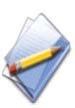 Bilješka 28.BILANCAna dan 31. prosinac 2023.2022.	2023.Obveze za nabavu nefinancijske 24	imovineobveze za nabavu nefinancijske imovine-programi vodoopskrbe, zaštite voda i mora od zagađivanja, navodnjavanja i nabava opreme, manje su u odnosu na 2022. godinu sukladno dinamici realizacije investicijskih aktivnosti2411	zemljišteobveze za kupnju zemljišta za izgradnju vodnih građevina24212	poslovni objektiobveze za investicije - uređenje poslovnih objekata24214	ostali građevinski objektiobveze za investicije - program navodnjavanjaobveze za investicije - EU projekti2422	postrojenja i opremauredska oprema i namještajuređaji, strojevi i oprema za ostale namjene2426	ulaganja u računalne programeulaganja u računalne programe2451	dodatna ulaganja na građevinskim objektimaobveze za investicije - program zaštite od štetnog djelovanja vodaobveze za investicije - projekti CEB poplaveobveze za investicije - program zaštite od štetnog djelovanja voda -Erste kreditobveze za investicije - program zaštite od štetnog djelovanja voda -PBZ kredit4.140.676,774.140.676,7778.386,78 78.386,78 487.010,29 487.010,29883.270,0967.345,15815.924,94103.934,4687.318,0016.616,4646.009,1346.009,132.542.066,021.249.042,71587.471,28705.552,033.767.046,513.767.046,51123.771,40 123.771,40 325.865,35 325.865,35 278.924,29-278.924,29109.274,3057.601,9351.672,3765.360,7065.360,702.863.850,472.658.682,21184.421,87-20.746,39KontoOznaka PUVBilješka 29.	2022.	2023.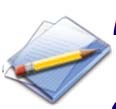 26	Obveze za kredite i zajmove	266.039.024,58	299.235.511,63Predstavljaju iznose neotplaćenih glavnica po iskorištenim kreditima. Hrvatske vode koriste kreditna sredstva u razdoblju od 1992. g. i nadalje, za obnovu, razvoj i izgradnju vodnih građevina. Primarni dužnik po otplatama kredita prema bankama su Hrvatske vode, a za dio kredita krajnji korisnici izgrađenih vodnih građevina: javni isporučitelji vodnih usluga. Veće su za 33.196.487,05 EUR u odnosu na 2023. godinu sukladno financijskom planu i računu financiranja.Zaduživanje je provođeno pretežito za financiranje investicija, uz suglasnost Vlade RH.2622Obveze za kredite od kreditnih institucija u javnom sektoru20.704.732,32	17.519.388,8055KontoBILANCAna dan 31. prosinac 2023. OznakaPUV2022.	2023.2622	HRVATSKA BANKA ZA OBNOVU I RAZVITAK	20.704.732,32	17.519.388,80kamatna stopa: 3% godišnje fiksna, rok otplate: 15 godina,kvartalno, zadnja otplata 2028. g.	20.704.732,32	17.519.388,8026432643Obveze za kredite od tuzemnim kreditnih institucija izvan javnog sektoraERSTE&STEIREMARKISCHE BANKA181.627.163,29181.627.163,29241.968.896,49162.335.211,49kamatna stopa: polugodišnji EURIBOR+4,7 p.p.(trenutno 7,426%), rok otplate 10 godina polugodišnje;zadnja otplata 2023.g.kamatna stopa: fiksna godišnja 1,85%, rok otplate 10 godina polugodišnjezadnja otplata 2032.g.kamatna stopa: fiksna godišnja 0,28%, rok otplate 8 godina polugodišnjezadnja otplata 2030.g.kamatna stopa: polugodišnji EURIBOR+0,610 p.p.(trenutno 3,338%), rok otplate 10 godina polugodišnje;zadnja otplata 2032.g.6.535.196,0288.091.429,6327.871.789,7759.128.747,87-78.818.647,5724.387.816,0559.128.747,872643	PRIVREDNA BANKAkamatna stopa: fiksna godišnja 3,26%, rok otplate 10 godina polugodišnjezadnja otplata 2033.g.2671	Obveze za zajmove iz državnog proračuna2671	IBRD 7640-HR - SVJETSKA BANKA-JADRAN II FAZAkamatna stopa: polugodišnji LIBOR za EUR+0,5p.p. (trenutno 2,78%), rok otplate 10 godina polugodišnje;zadnja otplata 2023.g.2671	EUROPSKA INVESTICIJSKA BANKAkamatna stopa:polugodišnja fiksna 3,253%, rok otplate 5 + 15 godina polugodišnje; zadnja otplata 2033.g.kamatna stopa: tromjesečna fiksna 0,585%, rok otplate 1+8 godina kvartalno; zadnja otplata 2024.g.--63.707.128,976.049.121,126.049.121,1215.331.191,177.350.000,003.636.363,5679.633.685,0079.633.685,0039.747.226,34--8.825.548,526.650.000,00727.272,64kamatna stopa: tromjesečna fiksna 0,349%, rok otplate 1+7 godina kvartalno; zadnja otplata 2024.g.4.344.827,61	1.448.275,8856BILANCAna dan 31. prosinac 2023.KontoOznaka PUV2022.	2023.2671	RAZVOJNA BANKA VIJEĆA EUROPEkamatna stopa:polugodišnja fiksna 3,17%, rok otplate 5 + 15 godina polugodišnje; zadnja otplata 2033.g.kamatna stopa: tromjesečna fiksna 0,72%, rok otplate 1+8 godina kvartalno; zadnja otplata 2024.g.kamatna stopa: tromjesečna fiksna 0,72%, rok otplate 1+8 godina kvartalno; zadnja otplata 2024.g.2671	RAZVOJNA BANKA VIJEĆA EUROPEkamatna stopa:godišnja fiksna 0,09%, rok otplate 1+8 godina polugodišnje; zadnja otplata 2025.g.kamatna stopa:godišnja fiksna 0,34%, rok otplate 1+9 godina polugodišnje; zadnja otplata 2028.g.kamatna stopa:godišnja fiksna 0,10%, rok otplate 1+7 godina polugodišnje; zadnja otplata 2027.g.kamatna stopa:godišnja fiksna 0,0%, rok otplate 1+9 godina polugodišnje; zadnja otplata 2029.g.kamatna stopa:godišnja fiksna 0,0%, rok otplate 1+9 godina polugodišnje; zadnja otplata 2030.g.Prosječna kamatna stopa zaduživanja iznosi 1,371%.Bilješka 30.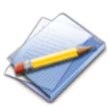 Odgođeno plaćanje rashoda i 29	prihodi budućih razdobljaOdgođeno plaćanje rashoda - odnosi se na rashode koji koji nisu fakturirani a terete tekuće razdoblje291	(predujmovi za projekte EU - predujmovi povučeni iz bespovratnih EU fondova i doznačeni izvođačima radova)15.950.000,007.700.000,003.750.000,004.500.000,0026.376.816,682.238.750,005.662.677,773.600.000,007.113.888,907.761.500,01546.534,77546.534,779.250.000,007.000.000,00750.000,001.500.000,0021.671.677,821.492.500,004.633.099,992.800.000,006.019.444,466.726.633,372.099.479,062.099.479,06KontoOznaka PUVVLASTITI IZVORIBilješka 31	2022.	2023.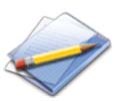 9	Vlastiti izvori91	Vlastiti izvori1.214.475.091,851.197.454.376,921.242.236.783,821.230.828.796,5057BILANCAna dan 31. prosinac 2023.KontoOznaka PUVIzvori financiranja u iznosu od 1.230.828.796,57 EUR formirani su prilikom osnivanja Hrvatskih voda, sukladno Zakonu o vodama, te su u tekućem obračunskom razdoblju uvećani za novonabavljenu nefinancijsku materijalnu, nematerijalnu i financijsku imovinu, a umanjeni za ispravak vrijednosti nefinancijske materijalne, nematerijane i financijske imovine2022.	2023.9221	Višak prihodaVišak prihoda poslovanja 9221192213	Višak primitaka od financijske imovine93	Obračunati rashodi poslovanjabudući rashodi s osnova kamata, tečajnih razlika96	Obračunati prihodi poslovanjabudući prihodi s osnova vodnih naknada, te prihodi od nefinancijske imovine7.415.207,297.415.207,29-156.404,219.761.911,85511.966,06511.966,06-156.404,2211.052.425,4858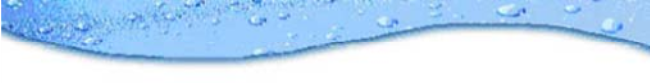 Konto Oznaka991 996996996996996996996996BILANCAna dan 31. prosinac 2023.Bilješka 32.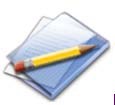 Izvanbilančni zapisiIzvanbilančni zapisi sastoje se od:Evidencije izgrađenih objekata do 1993.godine uz vodoprivredne objekte a koji nemaju karakter vodnih građevina (mostovi, dalekovod, vodovod na graničnom prijelazu i dr.)Evidencije zaliha uredskog materijala i materijala za obranu od poplava, te rashodovane a nelikvidirane imovineEvidencija ugovora o iznajmljivanju stambenog prostora, i kamata za zakupEvidencija obaveza u otplati kredita za koje Hrvatske vode imaju obavezu višegodišnjeg sufinanciranja dijela otplatnih obroka.Europska banka za obnovu i razvoj - Odluka Vlade Republike Hrvatske od 29.05.2014. Klasa: 022-03/14-04/82, Ur.broj 50301-05/25-14-2 (Sisački vodovod d.o.o. Sisak)Evidencija obveza u svrhu podmirenja obveza temeljem Sporazuma o sufinanciranju troškova izgradnje uređaja za kondicioniranje vode za ljudsku potrošnju sa izvorišta rijeke Jadro - Odluka Upravnog vijeća Hrvatskih voda od 10. 06. 2020. Klasa: 003-06/20-01/7; Ur.broj: 374-1-10-20-3 (Vodoopskrba i kanalizacija d.o.o. Split)Dio građevinskih objekta,postrojenja i opreme pretežito financiranih kreditnim sredstvima (EIB, ERSTE, CEB, IBRD, HBOR) koji predstavljaju komunalne vodne građevine u vlasništvu javnog isporučitelja vodne usluge iskazuju se u izvanbilančnim zapisima do konačne otplateInvesticije vodoopskrbe i zaštite voda i mora od zagađivanja (Lista 305)-Erste banka i EIB/CEBInvesticije vodoopskrbe - kredit HBORInvesticije zaštite voda i mora od zagađivanja - Zajam IBRD - projektJadran II2022.687.992.228,921.855.375,49239.540,9511.736,3013.726.111,591.316.661,7312.409.449,8643.926.952,8017.174.296,7220.704.732,326.047.923,762023.724.101.220,591.855.375,49227.675,6811.965,0013.138.536,32729.086,4612.409.449,8617.519.388,870,0017.519.388,870,0059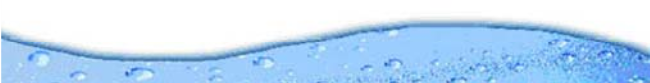 BILANCAna dan 31. prosinac 2023.Konto Oznaka	2022.	2023.Evidencija investicija vodoopskrbe i zaštite voda i mora od 996	zagađenja - komunalne vodne građevineEvidencija potencijalnih obveza po osnovi sudskih sporova u 996	tijeku - obvezeEvidencija potencijalnih obveza po osnovi sudskih sporova u 996	tijeku - potraživanjaEvidencija primljenih instrumenata osiguranja ( zadužnice, 996	bankarska jamstva, mjenice)996	Evidencija izdanih instrumenata osiguranja ( zadužnice)Evidencija potraživanja za vodne po evidencijama JIVU/JLS koji vrše obračun i naplatu vodnih naknada za Hrvatske vode sukladno996	Zakonu o financiranju vodnoga gospodarstvaJIVU korištenje vodaJIVU zaštita vodaJLS naknada za uređenje vodaEvidencija dokumentacije sukladno IPA priručnicima (sporazumi, ugovori, fakture, zahtjevi, jamstva i ostalo) - do zatvaranja996	programaIPA projekti, komponenta IIIB Knin12.974.216,3524.927.503,101.587.272,65168.217.876,84266.073.517,91103.872.494,6529.857.607,839.164.331,5964.850.555,2350.579.630,2950.579.630,2912.974.216,3232.281.215,702.064.956,19200.593.858,22299.270.019,6493.584.382,8322.533.422,287.634.113,3863.416.847,1750.579.630,3350.579.630,33Temeljem ugovornih obveza, predvidive obveze u otplati za 2023. godinu su:SISAKUKUPNO:491.030,05491.030,0560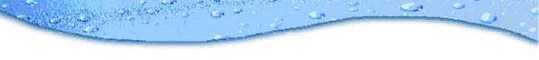 BILANCAna dan 31. prosinac 2023.Dodatak uz bilješku 32.Iz izvješća o godišnjem popisu imovine za 2023. godinu - ostali ugovorni odnosi - sporovi na sudu koji mogu postati obveza ili imovinaSporovi u kojem su Hrvatske vode tužitelj:Ukupan broj predmeta u sporuUkupan iznos glavnice u sporuNEIZVJESNOpredmeta	iznos glavnicePREDVIĐANJE ISHODANA ŠTETU HVpredmeta iznos glavniceU KORIST HVpredmeta	iznos glavnice11	2.064.956,19	11	2.064.956,19	0	0	0	0,00Sporovi u kojem su Hrvatske vode tuženi:Ukupan broj predmeta u sporuUkupan iznos glavnice u sporuNEIZVJESNOpredmeta	iznos glavnicePREDVIĐANJE ISHODANA ŠTETU HVpredmeta iznos glavniceU KORIST HVpredmeta	iznos glavnice231	32.281.215,70	231	32.281.215,70	0	0	0	0,00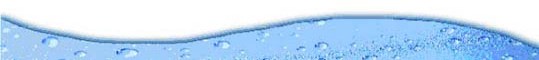 61BILANCAna dan 31. prosinac 2023.Konto Oznaka	Bilješka 33.	2022.	2023.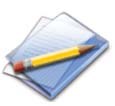 Izvještaj o promjenama u vrijednosti i obujmu imovine i obveza4.821.774,64	-91512	Promjene u obujmu imovineSmanjenje proizvedene dugotrajne imovine	4.821.774,64	-Sukladno članku12. st. 1. točka 2. Uredbe Vlade Republike Hrvatske o osnivanju Instituta za vode "Josip Juraj Strossmayer" (NN 134/2021) i člankom 252. st. 3 Zakona o vodama (NN 16/19, 84/21), izvršen je prijenos proizvedene dugotrajne imovine sa Hrvatskih voda na novoosnovani Institut za vode "Josip Juraj Strossmayer"62